Методические указания к лабораторным работам Криптографические методы защиты информацииВВЕДЕНИЕУчебное пособие по дисциплине «Криптографические методы защиты информации» подготовлено в соответствии с Федеральным государственным образовательным стандартом высшего профессионального образования.Дисциплина «Криптографические методы защиты информации» занима- ется вопросами формирования фундаментальных знаний основных положений теории криптографической защиты информации, оценки криптостойкости, имитостойкости и помехоустойчивости шифров, особенностей использования вычислительной техники в криптографии, привитие умений и навыков исполь- зования данных знаний при работе с системами криптографической защиты информацииЗадачи дисциплины «Криптографические методы защиты информации» являются:изучить математические основы криптографических методов защи- ты информации;изучить основные алгоритмы симметричного и асимметричного шифрования данных;изучить основы организации структуры криптосистемДисциплина «Криптографические методы защиты информации» базиру- ется на знаниях, полученных студентами в ходе изучения дисциплин: «Инфор- матика», «Дискретная математика», «Теория вероятности и математическая статистка».Дисциплина «Криптографические методы защиты информации» обеспе- чивает изучение следующих дисциплин: «Техническая защита информации»,«Управление информационной безопасности», «Программно-аппаратные сред- ства обеспечения информационной безопасности». Знания и практические навыки, полученные из дисциплины «Криптографические методы защиты ин- формации», используются студентами при разработке курсовых и дипломных работ.Освоение дисциплины «Криптографические методы защиты информа- ции» позволит будущему специалисту по направлению подготовки – 10.05.03 -«Информационная безопасность автоматизированных систем» полноценно осуществлять свою профессиональную деятельность, в частности, обладать следующими профессиональными компетенциями:Профессиональные компетенции (ПК)Способность применять математический аппарат, в том числе с ис- пользованием вычислительной техники, для решения профессиональных задач Способность применять методологию научных исследований в профессиональной деятельности, в том числе в работе над междисциплинар- ными и инновационными проектами (ПК-5).Способностью осуществлять поиск, изучение, обобщение и систе- матизацию научно-технической информации, нормативных и методических ма- териалов в сфере своей профессиональной деятельности (ПК-9).Способность проводить контрольные проверки работоспособности и эффективности применяемых программно-аппаратных, криптографических и технических средств защиты информации (ПК-23).Пособие представляет собой материалы по организации лекционных за- нятий по дисциплине «Криптографические методы защиты информации» для направления 10.05.03 - «Информационная безопасность автоматизирован- ных систем» (квалификация «Специалист»).СодержаниеЛабораторная работа 1ИССЛЕДОВАНИЕ ПРОЦЕССА ЗАШИФРОВАНИЯ С ПОМОЩЬЮ ПРОСТОЙ ЗАМЕНЫ И РЕШЕТКИ КАРДАНОЦель и содержание:Углубить знания, по основам одноалфавитного шифрования.Исследовать основные характеристики алгоритма шифрования.Формируемые компетенцииСпособность применять математический аппарат, в том числе с ис- пользованием вычислительной техники, для решения профессиональных задач (ПК-2).Способность применять методологию научных исследований в профессиональной деятельности, в том числе в работе над междисциплинар- ными и инновационными проектами (ПК-5).Теоретическое обоснованиеОдними из самых простых и известных шифров являются шифры	про- стой однозначной замены. Данные шифры используют в качестве шифрующего алгоритма замены или подстановки, при которых осуществляется замена сим- волов (слов) открытого текста соответствующими символами, принадлежащи- ми алфавиту шифротекста.Вскрытие одноалфавитного шифра осуществляется на учете частоты по- явления отдельных букв или сочетаний (биграмм, триграмм, и т.д.) в языке.Примером одноалфавитного шифра замены является шифр Цезаря. Шифрова- ние осуществляется по таблице, представляющей собой матрицу содержащую 2 строки и п столбцов, где n - число символов алфавита (для русского алфавита - 32). Первая строка содержит все символы алфавита. Вторая строка получается из предыдущей путем циклического сдвига вправо или влево на несколько сим- вол (букв алфавита).Выбирается циклический сдвиг шифра. После чего процесс зашифровы- вания осуществляется следующим образом:Строится матрица для осуществления зашифрования с установленным циклическим сдвигом.Каждая буква шифротекста находится на пересечении столбца табли- цы, определяемого буквой открытого текста, и строки, определяемой буквой ключа.Пример. Пусть надо зашифровать текст – А нам все равно.В качестве ключа используем циклический сдвиг влево на 11 букв рус- ского алфавита (буква А заменяется на букву К).Тогда процесс зашифрования можно представить в следующем виде. Таблица для циклического сдвига на 11 символов русского алфавита примет вид представленный в таблице 1.Таблица 1 – Шифр одноалфавитной заменыВ результате процедуры шифрования получаем текст, представленный в таблице 2.Таблица 2 – Пример шифрования текста с помощью шифра одноалфавит- ной заменыРасшифровка осуществляется следующим образом. Во второй строке происходит поиск соответствующей буквы шифротекста. Находящаяся над ней в первой строке буква и будет соответствовать букве исходного текста.Шифры перестановки, или транспозиции, изменяют только порядок сле- дования символа или других элементов исходного текста. Пример – решетка Кардано, которая при наложении на лист бумаги оставляет открытыми лишь некоторые его части. При зашифровке буквы сообщения вписываются в эти от- верстия. При расшифровке сообщение вписывается в диаграмму нужных раз- меров, затем накладывается решетка, после чего на виду оказываются только буквы открытого текста.Решетки можно использовать двумя способами.В первом случае зашифрованный текст состоит только из букв исходного сообщения. Решетка изготавливается таким образом, чтобы при ее последова-тельном использовании в различных положениях каждая клетка лежащего под ней листа бумаги оказалась занятой (это поворотная решетка).Если решетку поворачивать на 90˚ последовательно, то при возврате на исходное состояние все клетки будут заполнены. При чем в каждом окаймле- нии должна быть вырезана только одна цифра (внешнее обрамление имеет 5дырок – отмечены серым цветом, во внутреннем – 1, в среднем – 3). Пример простейшей решетки Кардано приведен на рисунке 2.Рисунок 2 – Пример решетки Кардано Второй, стеганографический метод использования решетки позволяетскрыть факт секретного сообщения. В этом случае заполняется только часть листа, а в остальное место дописываются буквы или слова ложного текстаМетодика и порядок выполнения работыИзучить теоретический материал работы.Провести исследование системы одноалфавитной замены и алгоритмаКардано.Студенты делятся на две подгруппы. В первой подгруппе студенты выби- рают ключевые слова, а так же получают текст, выданный преподавателем. За- тем они строят таблицу и осуществляют шифрование текста.Студенты второй подгруппы, получив от студентов первой подгруппы зашифрованное сообщение и необходимый сдвиг, строят таблицу и осуществ- ляют процесс дешифрования.По окончанию расшифрования студенты второй подгруппы приступают к процедуре зашифрования с использованием нового ключевого слова. Студенты первой подгруппы, получив ключевое слово и зашифрованный текст, присту- пают к его расшифрованию.Содержание отчета и его формаОтчет по лабораторной работе, оформленный письменно в рабочей тет- ради, должен содержать процесс исследования систем по своему варианту и ответы на контрольные вопросы.Вопросы для защиты работыВопросы к практическому занятиюДайте определение шифра. Какие виды шифров вы знаете.Дайте определение шифра одноалфавитной замены.Назовите основные достоинства и недостатки шифра одноал- фавитной заменыДайте определение шифра. Какие виды шифров вы знаетеДайте определение шифра простой подстановки заменыНазовите основные достоинства и недостатки шифра КарданоЛабораторная работа 2ИССЛЕДОВАНИЕ ПРОЦЕССА ШИФРОВАНИЯ СООБЩЕНИЯ С ПОМОЩЬЮ ТАБЛИЦЫ ВИЖЕНЕРАЦель и содержание:Углубить знания, по основам многоалфавитного шифрования.Исследовать основные характеристики алгоритма шифрования.Формируемые компетенцииСпособностью осуществлять поиск, изучение, обобщение и систе- матизацию научно-технической информации, нормативных и методиче- ских материалов в сфере своей профессиональной деятельности (ПК-9).Способность проводить контрольные проверки работоспособности и эффективности применяемых программно-аппаратных, криптографиче- ских и технических средств защиты информации (ПК-23).Теоретическое обоснованиеНаиболее простыми являются шифры замены или подстановки, особен- ностью которых является замена символов (слов) открытого текста соответ- ствующими символами, принадлежащими алфавиту шифротекста. Различают: одноалфавитную, многоалфавитную замену.Вскрытие одноалфавитного шифра осуществляется на учете частоты по- явления отдельных букв или сочетаний (биграмм, триграмм, и т.д.) в языке.Примером многоалфавитного	шифра замены	является	система Виженера. Шифрование осуществляется по таблице, представляющей собой квадратную матрицу размерности n×n, где n - число символов алфавита (для русского алфа- вита - 32). Первая строка содержит все символы алфавита. Каждая последую-щая строка получается из предыдущей путем циклического сдвига вправо на один символ (или влево).Выбирается ключ или ключевая фраза. После чего процесс зашифровы- вания осуществляется следующим образом:Под каждой буквой исходного сообщения последовательно записы- ваются буквы ключа (если ключ короче – его используют несколько раз).Каждая буква шифротекста находится на пересечении столбца табли- цы, определяемого буквой открытого текста, и строки, определяемой буквой ключа.Пример. Пусть надо зашифровать текст – А нам все равно. В качестве ключа используем слово – КОЛОКОЛА.Тогда процесс зашифрования можно представить в следующем виде.Таблица Виженера для ключевого слова КОЛОКОЛА примет вид представлен- ный в таблице 1.ТАБЛИЦА 1 – ТАБЛИЦА ВИЖЕНЕРА С КЛЮЧЕВЫМ СЛОВОМКОЛОКОЛАБуквы, выделенные в таблице, соответствуют символам шифротекста.В результате процедуры шифрования получаем текст, представленный в таблице 2.Таблица 2 – Пример шифрования текста с помощью таблицы ВиженераРасшифровка осуществляется следующим образом. Под буквами шифро- текста последовательно записываются буквы ключа: в строке соответствующей очередной букве ключа, происходит поиск соответствующей буквы шифротек-ста. Находящаяся над ней в первой строке буква и будет соответствовать букве исходного текста.Методика и порядок выполнения работыИзучить теоретический материал работы.Провести исследование системы многоалфавитной замены.Студенты делятся на две подгруппы. В первой подгруппе студенты выби- рают ключевые слова, а так же получают текст, выданный преподавателем. За- тем они строят таблицу и осуществляют шифрование текста.Студенты второй подгруппы, получив от студентов первой подгруппы зашифрованное сообщение и необходимый сдвиг, строят таблицу и осуществ- ляют процесс дешифрования.По окончанию расшифрования студенты второй подгруппы приступают к процедуре зашифрования с использованием нового ключевого слова. Студенты первой подгруппы, получив ключевое слово и зашифрованный текст, присту- пают к его расшифрованию.Содержание отчета и его формаОтчет по лабораторной работе, оформленный письменно в рабочей тет- ради, должен содержать процесс исследования систем по своему варианту и ответы на контрольные вопросы.Вопросы для защиты работыДайте	определение	шифра	многоалфавитной	замены.	Какие шифры данного вида вы знаете.Дайте определение шифра многоалфавитной замены.Назовите основные достоинства и недостатки шифра многоалфавитной замены.Лабораторная работа 3ИССЛЕДОВАНИЕ ПРОЦЕССАВЫЧИСЛЕНИЯ КЛЮЧЕЙ В БЛОЧНОМ ШИФРЕ S-DES С ИСПОЛЬЗОВАНИЕМ ПРОГРАММНОЙ РЕАЛИЗАЦИИЦель и содержание:Углубить знания, по основам алгоритма блочного шифрования .Исследовать вопросы получения ключей для алгоритма шифрования.Формируемые компетенцииСпособность применять математический аппарат, в том числе с ис- пользованием вычислительной техники, для решения профессиональных задач (ПК-2).Способность применять методологию научных исследований в профессиональной деятельности, в том числе в работе над междисциплинар- ными и инновационными проектами (ПК-5).Способностью осуществлять поиск, изучение, обобщение и систе- матизацию научно-технической информации, нормативных и методических ма- териалов в сфере своей профессиональной деятельности (ПК-9).Способность проводить контрольные проверки работоспособности и эффективности применяемых программно-аппаратных, криптографических и технических средств защиты информации (ПК-23).Теоретическое обоснованиеУпрощенный DES по свойствам и структуре он подобен DES, но имеет гораздо меньше параметров. Данный алгоритм был разработан профессором Эдвардом Шейфером (Edward Schaefer) из Университета Санта-Клара.В алгоритме S-DES используется 10-битовый ключ, который находится у отправителя и у получателя сообщения. Из этого ключа на определенных эта- пах шифрования и дешифрования генерируется два 8-битовых ключа. На ри- сунке 1 показана схема процедуры создания подключей. Сначала выполняется перестановка битов ключа следующим образом. Если 10-битовый ключ пред-ставить в виде k1	k2 k3 k4 k5 k6 k7	k8 k9 k10, то перестановку P10 можно за- дать формулой:k	k	kP10 (k1 k2 k3 k4 k5	6	7	8	k9 k10) = (k3 k5 k2 k7 k4	k10	k1	k9	k8 k6)Можно также представить перестановку Р10 в табличной форме:Эту таблицу следует читать слева направо. Каждый ее элемент иденти- фицирует позицию бита исходных данных в генерируемой выходной последо- вательности. Иными словами, первым битом в выходной последовательности будет третий бит исходной последовательности, вторым - пятый и т.д. Напри-мер, в соответствии с данной таблицей ключ (1010000010) будет преобразован к виду (1000001100). После этого отдельно для первых пяти битов и отдельно для вторых выполняется циклический сдвиг влево (LS-1), который еще назы- вают вращением. В нашем случае в результате будет получена последователь- ность (00001 11000).10-битовый ключ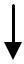 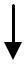 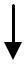 Рисунок 1 – Вычисление ключей S-DES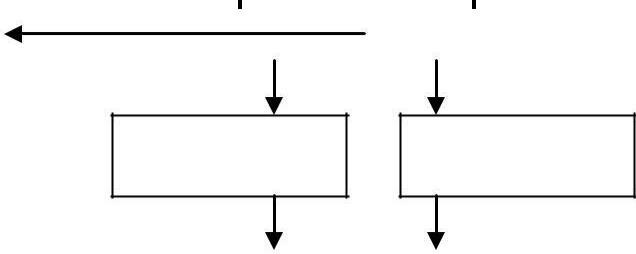 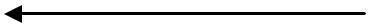 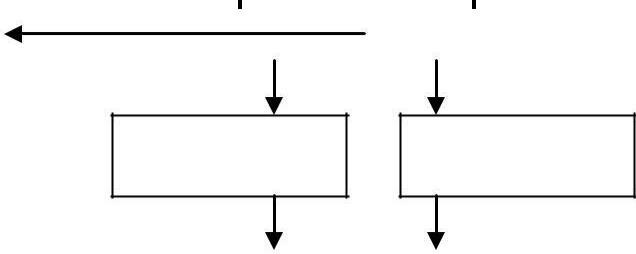 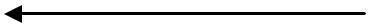 Затем применяется перестановка Р8, в результате которой из 10-битового ключа сначала выбираются, а затем переставляются 8 битов по правилу:В результате этой операции получается первый подключ (К1). В нашем примере он будет иметь вид (10100100).Теперь нужно вернуться к двум 5-битовым строкам, полученным в ре- зультате применения функций LS-1, и выполнить с каждой из этих строк цик- лический сдвиг влево на две позиции (LS-2). В нашем конкретном случае зна- чение (00001 11000) будет преобразовано к виду (00100 00011). Наконец, при- менив к полученной в результате последовательности перестановку Р8, полу- чим подключ (К2). Для нашего примера результатом будет (01000011).Методика и порядок выполнения работыИзучить теоретический материал работы.Провести исследование ключевой системы алгоритма S-DES.Каждый студент получает индивидуальное задание по выработке ключа для алгоритма упрощенного S-DES. Задание представлено в таблице 1.Таблица 1 – Задание на разработку ключей для S-DESСодержание отчета и его формаОтчет по лабораторной работе, оформленный письменно в рабочей тет-ради, должен содержать процесс исследования систем по своему варианту и ответы на контрольные вопросы.При защите студенты предоставляют программу с помощью которой провели исследования ключевой системы данного алгоритма шифрования.Вопросы для защиты работыПоясните особенности шифрования с использованием S-DES. Какие виды шифров вы можете отнести к этой группе.Какие виды ключей используются в S-DES.Основные этапы получения ключей в алгоритме S-DESЛабораторная работа 4ИССЛЕДОВАНИЕ ПРОЦЕССА ШИФРОВАНИЯ СООБЩЕНИЙ С ПОМОЩЬЮ УПРОЩЕННОГО S-DES С ИСПОЛЬЗОВАНИЕМПРОГРАММНОЙ РЕАЛИЗАЦИИЦель и содержание:Углубить знания, по основам алгоритма блочного шифрования .Исследовать вопросы шифрования данных .Формируемые компетенцииСпособность применять математический аппарат, в том числе с ис- пользованием вычислительной техники, для решения профессиональных задач (ПК-2).Способность применять методологию научных исследований в профессиональной деятельности, в том числе в работе над междисциплинар- ными и инновационными проектами (ПК-5).Способностью осуществлять поиск, изучение, обобщение и систе- матизацию научно-технической информации, нормативных и методических ма- териалов в сфере своей профессиональной деятельности (ПК-9).Теоретическое обоснованиеНа рисунке 1 показана общая структура упрощенного алгоритма DES, ко- торый мы в дальнейшем будем для краткости называть S-DES. Этот алгоритм получает на входе 8-битовый блок открытого текста (например, 10111101) и 10- битовый ключ, а на выходе генерируется 8-битовый блок закрытого текста.Функция fk, использует в качестве исходных данных не только шифруе- мый текст, но и 8-битовый ключ. Алгоритм можно построить так, чтобы он ра- ботал с 16-битовым ключом, состоящим из двух 8-битовых подключей,приме-няемых по отдельности каждый для своего вызова функции fk .10-битовый ключ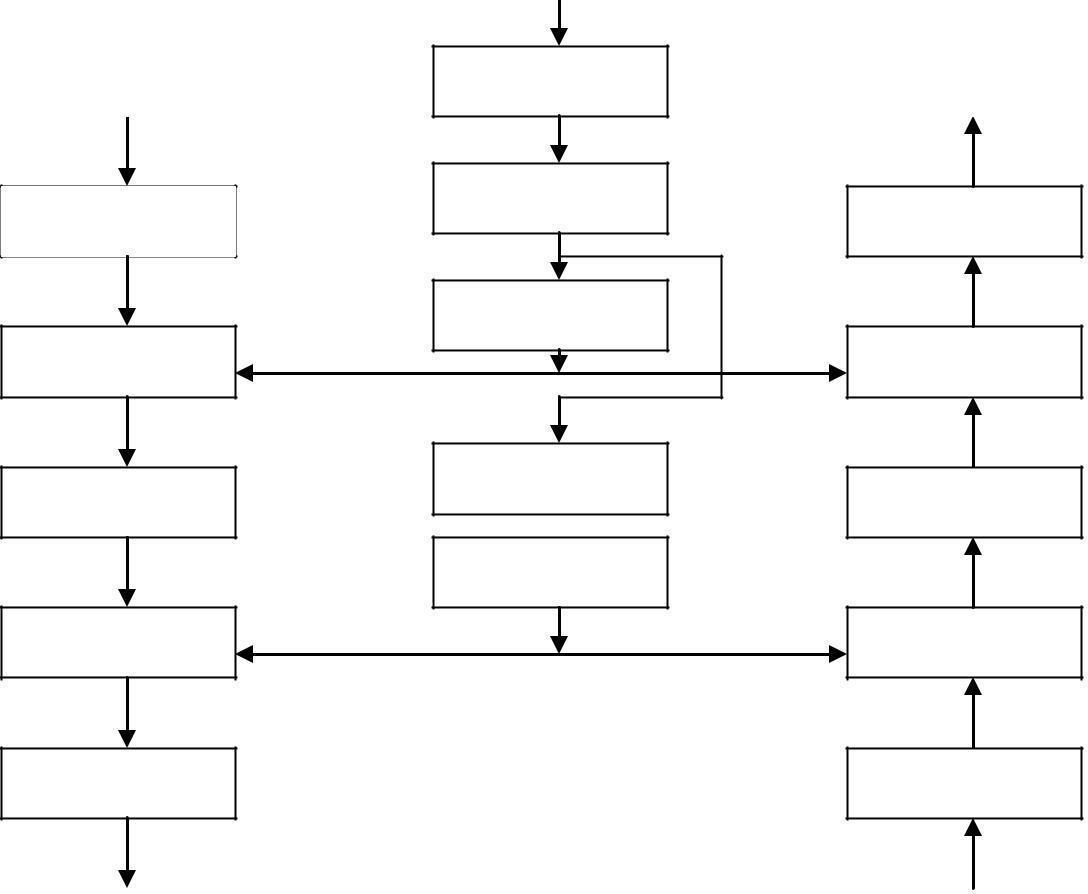 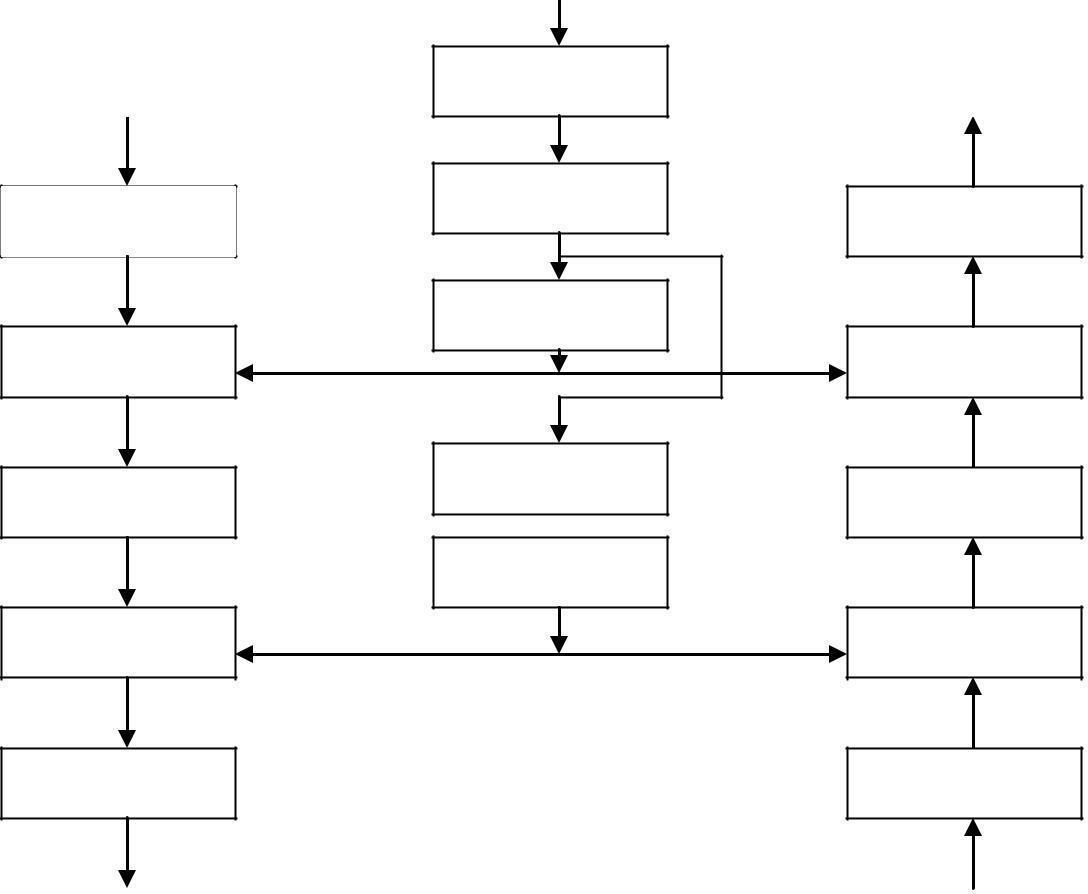 8-битовый блок закрытого текста8-битовый блок закрытого текстаРисунок 1 – Схема упрощенного алгоритма DESМожно использовать и 8-битовый ключ, для чего просто следует ввести его дваждыНаконец, можно прибегнуть к комбинированному решению, когда требу- ется 10-битовый ключ, из которого генерируются два 8-битовых, как показано на рисунке 1. В этом случае ключ сначала преобразуется путем перестановки(Р10). После этого применяется операция сдвига, а полученные в ее результате данные поступают на вход перестановки (Р8), которая генерирует первый 8- битовый ключ (K1). Те же полученные в результате операции сдвига данные поступают на вход другой операции сдвига и другой функции перестановки(Р8), в результате чего генерируется второй подключ (К2).8-битовый блок открытого текста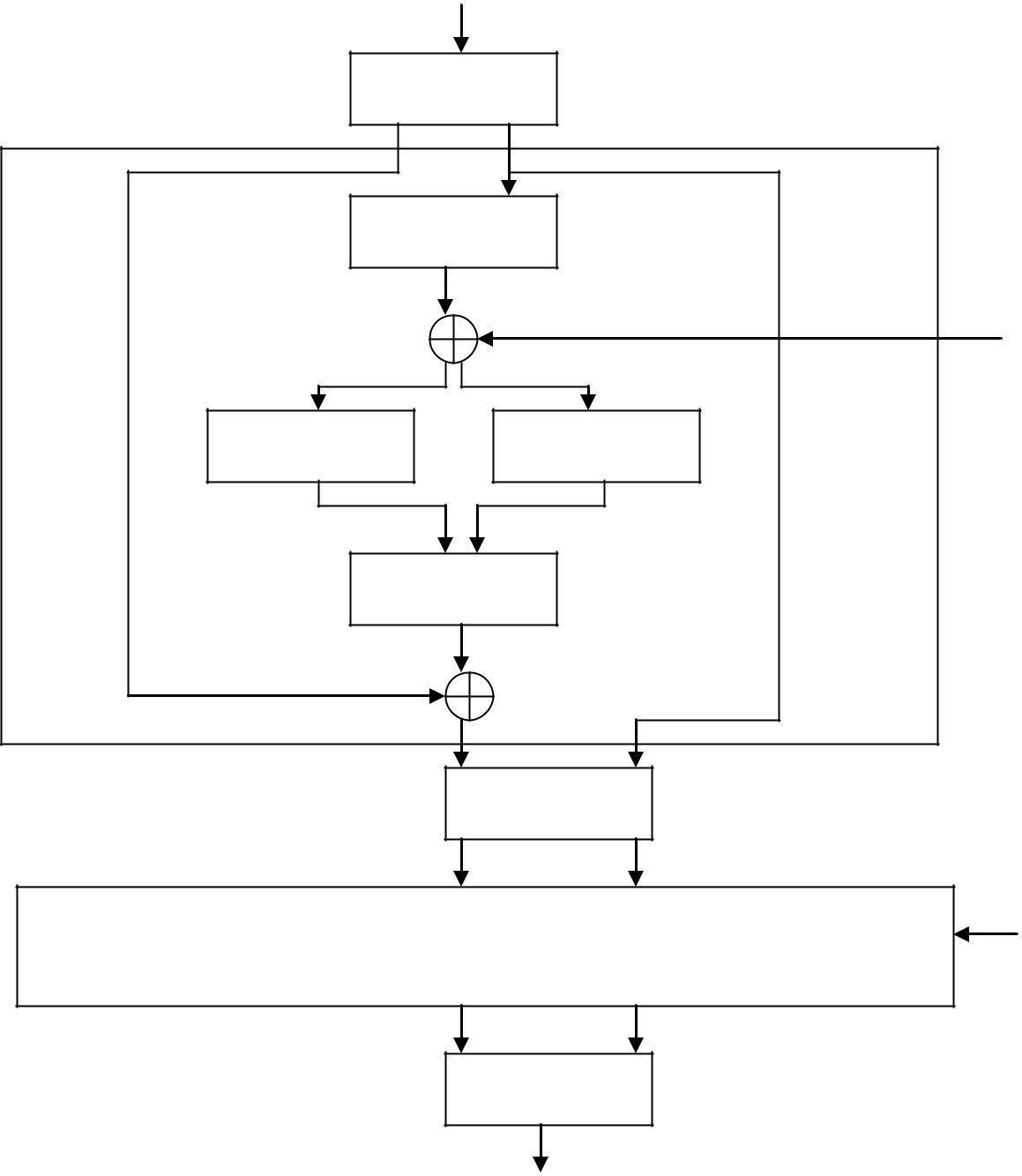 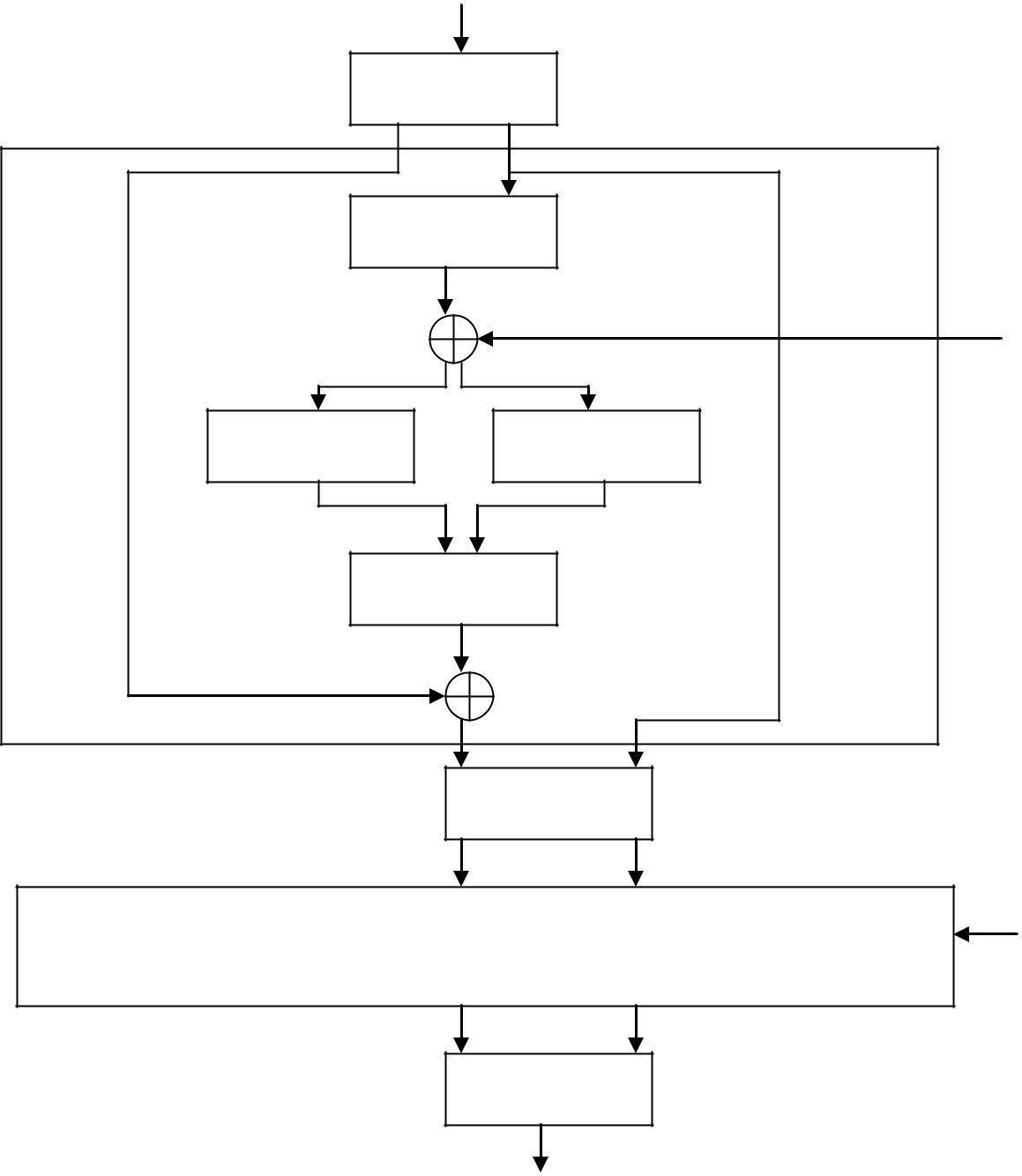 8-битовый блокзакрытого текстаРисунок 2 – Подробная схема шифрования S-DESДанный алгоритм можно представить в виде композиции функций:К2 = Р8(сдвиг(сдвиг(Р10(ключ)))).Процесс дешифрования, также представленный на рисунке 1, по сути, яв- ляется процессом, обратным процессу шифрования:-1открытый текст= IP	(fk1(SW(fk2(IP(шифрованный текст)))))На рисунке 2 представлена более подробная схема алгоритма шифрова- ния S-DES. Как уже упоминалось, процесс шифрования представляет собой по- следовательное выполнение пяти операций, которые мы рассмотрим здесь каж- дую в отдельности.Начальная и завершающая перестановки На вход алгоритма поступает 8-битовый блок открытого текста, к кото-рому применяется начальная перестановка, заданная функцией IP.Все 8 битов открытого текста сохраняют свои значения, но меняется по- рядок	их	следования.	На	завершающей	стадии	алгоритма	выполняется обратная перестановка.Как легко убедиться с помощью простой проверки, вторая из приведен- ных выше перестановок действительно является обратной по отношению к пер-вой, т.е. IР-1(IP(Х)) = X.Функция fkСамым сложным компонентом S-DES является функция fk, представляю- щая собой комбинацию перестановки и подстановки. Пусть L и R означают со- ответственно первые 4 бита и последние 4 бита 8-битовой последовательности, подаваемой на вход 4, и пусть F – некоторое отображение пространства 4-битовых строк в себя, не обязательно являющееся взаимно однозначным. Тогдаfk(L,B)=(L+F(E, SK), R),где SK обозначает подключ, а + – операцию XOR (побитовое исключающее ИЛИ). Например, если в результате применения функции IP (рисунок 3) полу-чено значение (1011 1101) и F(1101, SK) = (1110) для некоторого ключа SK, тоfk(10111101) = (01011101), так как (1011)+ (1110) = (0101).Теперь опишем отображение F. На входе этого отображения имеем 4- битовое значение (n1 n2 п3 п4) . Первой операцией является операция расшире- ния/перестановки.Для дальнейшего рассмотрения удобнее представить результат в следу- ющей форме:Первые четыре бита (первая строка приведенной выше матрицы) посту- пают на вход модуля S0, на выходе которого получается 2-битовая последова- тельность, а оставшиеся четыре бита (вторая строка матрицы) – на вход модуля S1, на выходе которого получается другая 2-битовая последовательность. ЭтиS-модули (матрицы кодирования) работают следующим образом. Первый и четвертый биты входной последовательности рассматриваются как 2-битовые числа, определяющие строку, а второй и третий – как числа, определяющие столбец S-матрицы. Модули S0 и S1 можно определить следующим образом:Элементы, находящиеся на пересечении соответствующей строки и столбца, задают двух битовые выходные значения. Например, если (Р0,0 Р0,3)= (00) и (p0,1 p02) = (10), то выходные 2 бита задаются значением, которое нахо-дится на пересечении строки 0 и столбца 2 матрицы S0 (оно равно 3 илив двоичном представлении). Точно так же (Р1,0 Р1,3) и (p1,1 p12) служат для опреде-ления строки и столбца матрицы S1, на пересечении которых стоит значение, задающее вторые 2 бита.Теперь 4 бита, полученные на выходе модулей S0 и S1, преобразуются с помощью перестановки следующим образом:Результат применения перестановки Р4 и является результатом функции F.Методика и порядок выполнения работыИзучить теоретический материал работы.Провести исследование процесса шифрования .Каждый студент получает индивидуальное задание по осуществлению процесса шифрования. Открытый текст приведен в таблице 1. В качестве ключа для алгоритма S-DES использовать результаты предыдущего занятия.Таблица 1 – Задание на разработку ключей для S-DESСодержание отчета и его формаОтчет по лабораторной работе, оформленный письменно в рабочей тет- ради, должен содержать процесс исследования систем по своему варианту и ответы на контрольные вопросы.Вопросы для защиты работыПоясните особенности процесса шифрования в S-DES.Сколько раундов используется в S-DES.Основные операции шифрования с помощью алгоритма S-DES.Лабораторная работа 5ИССЛЕДОВАНИЕ ПРОЦЕССА РАСШИФРОВАНИЕ СООБЩЕНИЙ С ПОМОЩЬЮ УПРОЩЕННОГО S-DESЦель и содержание:Углубить знания, по основам построения алгоритма шифрования.Исследовать вопросы расшифрования принятого сообщения.Формируемые компетенцииСпособность применять математический аппарат, в том числе с ис- пользованием вычислительной техники, для решения профессиональных задач (ПК-2).Способность применять методологию научных исследований в профессиональной деятельности, в том числе в работе над междисциплинар- ными и инновационными проектами (ПК-5).Способностью осуществлять поиск, изучение, обобщение и систе- матизацию научно-технической информации, нормативных и методических ма- териалов в сфере своей профессиональной деятельности (ПК-9).Теоретическое обоснованиеАлгоритм дешифрования S-DES в качестве исходных данных использует 8-битовый блок шифрованного текста и тот же 10-битовый ключ, который при- менялся для шифрования, а в результате работы алгоритм дешифрования дол- жен генерировать 8-битовый блок открытого текста.Алгоритм дешифрования включает последовательное выполнение пяти операций; начальной перестановки IP, сложной функции, являющейся компо- зицией операций перестановки и подстановки и зависящей от полученного ключа, перестановки SW, при которой две половинки последовательности дан- ных просто меняются местами, еще раз функции f и, наконец, перестановки,обратной начальной (IР-1). Подробная схема дешифрования сиспользованием S-DES приведена на рисунке 1.На вход алгоритма поступает 8-битовый блок	закрытого текста, к кото- рому применяется начальная перестановка, заданная функцией IP.Все 8 битов закрытого текста сохраняют свои значения, но меняется по-рядок	их	следования.	На	завершающей	стадии	алгоритма	выполняется обратная перестановка.8-битовый блок закрытого текста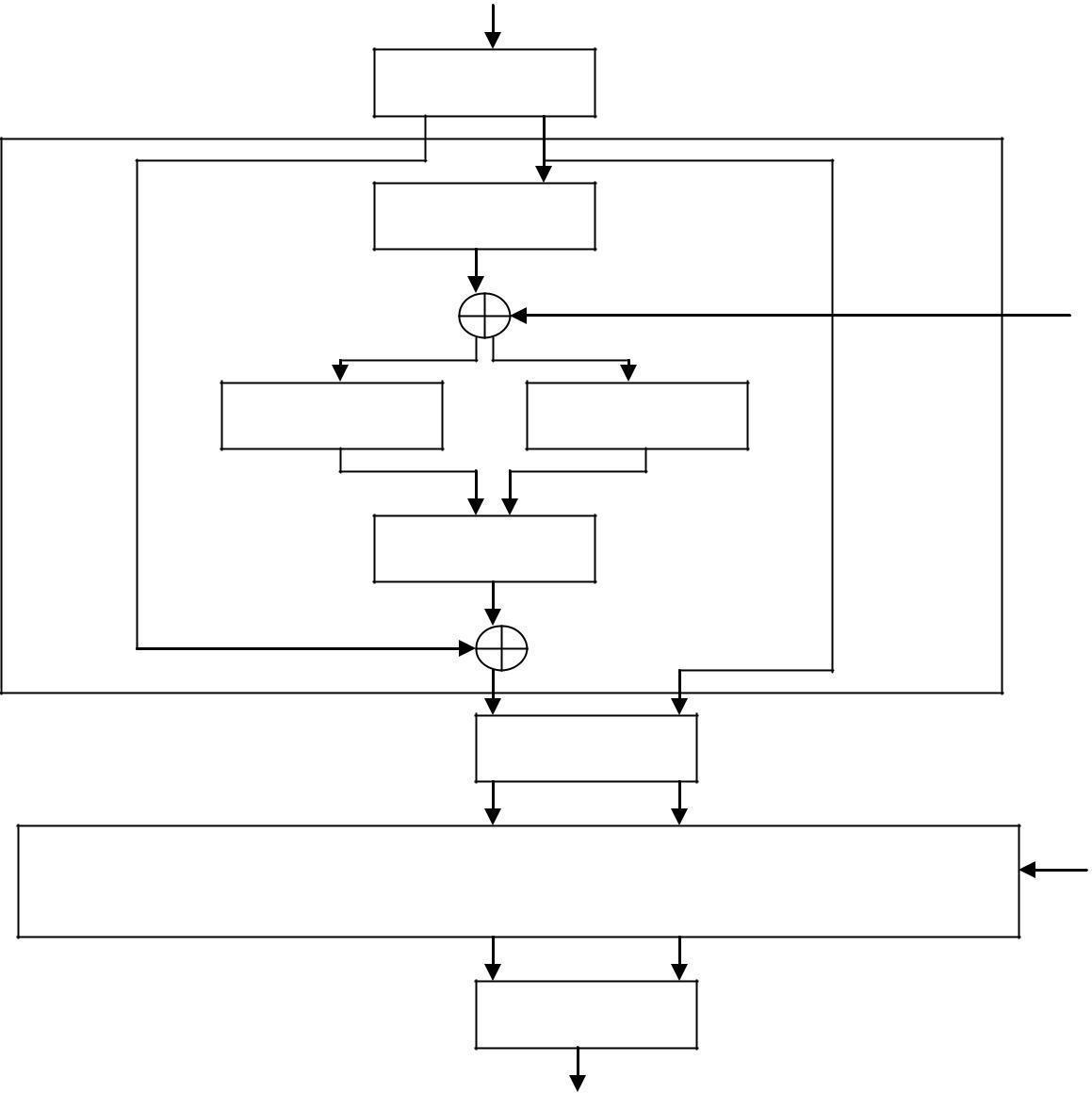 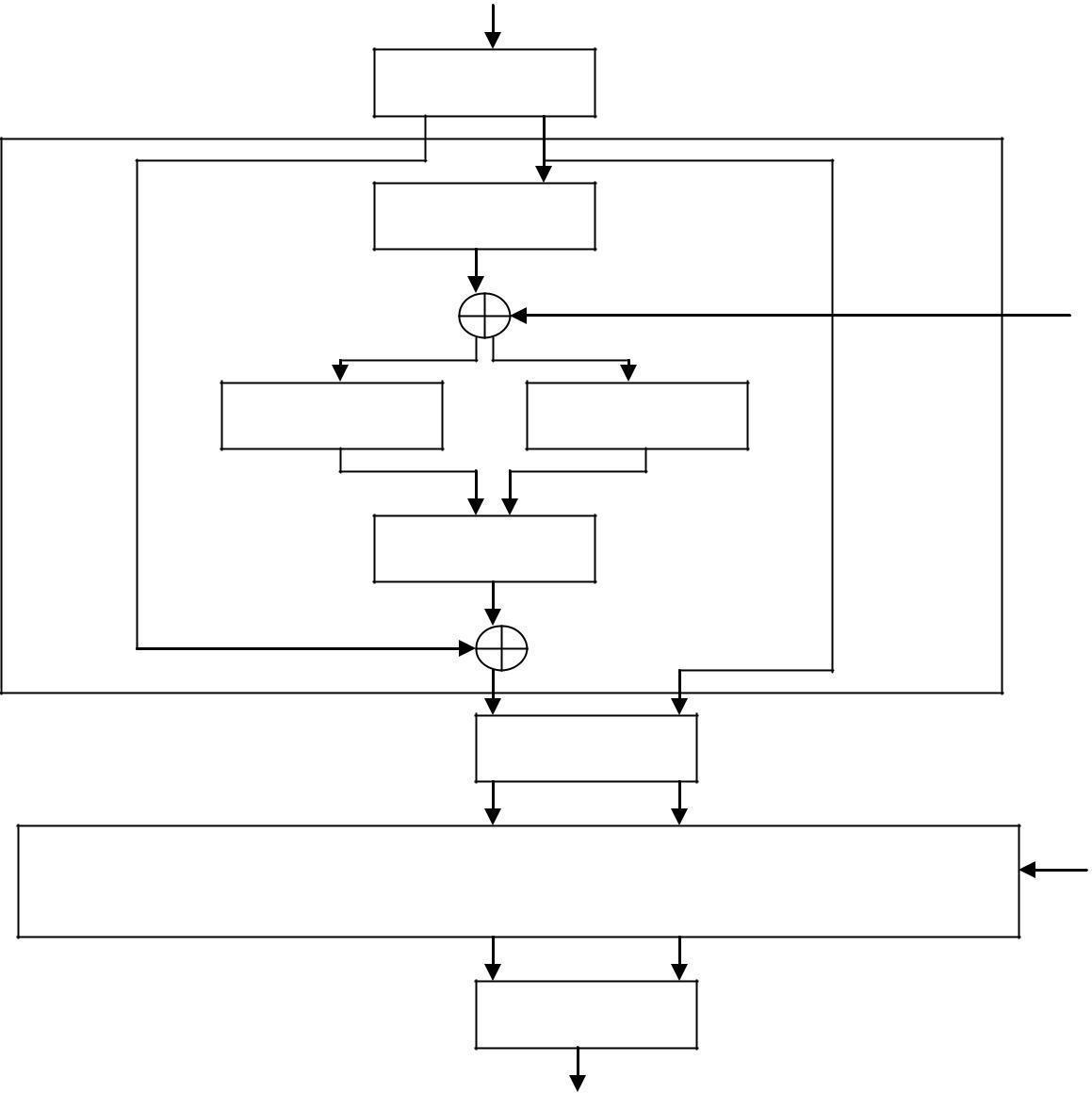 8-битовый блок открытого текстаРисунок 1 – Подробная схема расшифрования S-DESКак легко убедиться с помощью простой проверки, вторая из приведен-ных выше перестановок действительно является обратной по отношению к пер--1вой, т.е. IР	(IP(Х)) = X.Функция fkСамым сложным компонентом S-DES является функция fk, представляю- щая собой комбинацию перестановки и подстановки. Пусть L и R означают со- ответственно первые 4 бита и последние 4 бита 8-битовой последовательности, подаваемой на вход 4, и пусть F – некоторое отображение пространства 4-битовых строк в себя, не обязательно являющееся взаимно однозначным. Тогдаfk(L,B)=(L+F(E, SK), R),где SK обозначает подключ, а + – операцию XOR (побитовое исключающее ИЛИ). Например, если в результате применения функции IP (рисунок 3) полу- чено значение (1011 1101) и F(1101, SK) = (1110) для некоторого ключа SK, то fk(10111101) = (01011101), так как (1011)+ (1110) = (0101).Теперь опишем отображение F. На входе этого отображения имеем 4-битовое значение (n1 n2 п3 п4) . Первой операцией является операция расшире- ния/перестановки.Для дальнейшего рассмотрения удобнее представить результат в следу- ющей форме:n2 + k15 n3 + k16	n4 + k17 n1 + k18Переименуем полученные в результате 8 битов, как показано ниже:Первые четыре бита (первая строка приведенной выше матрицы) посту- пают на вход модуля S0, на выходе которого получается 2-битовая последова- тельность, а оставшиеся четыре бита (вторая строка матрицы) – на вход модуля S1, на выходе которого получается другая 2-битовая последовательность. ЭтиS-модули (матрицы кодирования) работают следующим образом. Первый и четвертый биты входной последовательности рассматриваются как 2-битовые числа, определяющие строку, а второй и третий – как числа, определяющие столбец S-матрицы. Модули S0 и S1 можно определить следующим образом:Элементы, находящиеся на пересечении соответствующей строки и столбца, задают двух битовые выходные значения. Например, если (Р0,0 Р0,3) = (00) и (p0,1 p02) = (10), то выходные 2 бита задаются значением, которое нахо-дится на пересечении строки 0 и столбца 2 матрицы S0 (оно равно 3 или (11) вдвоичном представлении). Точно так же (Р1,0 Р1,3) и (p1,1 p12) служат для опреде- ления строки и столбца матрицы S1, на пересечении которых стоит значение, задающее вторые 2 бита.Теперь 4 бита, полученные на выходе модулей S0 и S1, преобразуются с помощью перестановки следующим образом:Результат применения перестановки Р4 и является результатом сложной функции F.Методика и порядок выполнения работыИзучить теоретический материал работы.Провести исследование процесса расшифрования.Каждый студент получает индивидуальное задание по осуществлению дешифрования. В качестве зашифрованного текста, а так же в качестве ключа для упрощенного S-DES использовать результаты предыдущих занятийСодержание отчета и его формаОтчет по лабораторной работе, оформленный письменно в рабочей тет- ради, должен содержать процесс исследования системы по своему варианту и ответы на контрольные вопросы.Вопросы для защиты работыПоясните особенности процесса дешифрования в S-DES.Сколько раундов в S-DES для осуществления дешифрования.Проведите сравнение алгоритма DES и S-DES по этапу расширования передаваемого сообщения.Лабораторная работа 6ИССЛЕДОВАНИЕ ПОТОЧНОГО ШИФРОВАНИЯ СООБЩЕНИЙ В СИНХРОННЫХ СИСТЕМАХ, ПОСТРОЕННЫХ НА ОСНОВЕМНОГОТАКТОВЫХ КОДОВЫХ ФИЛЬТРОВ СИСПОЛЬЗОВАНИЕМ ПРОГРАММНОЙ РЕАЛИЗАЦИИЦель и содержание:Углубить знания, по основам поточного шифрования .Исследовать вопросы получения синхронного ПСП.Формируемые компетенцииСпособностью осуществлять поиск, изучение, обобщение и системати- зацию научно-технической информации, нормативных и методических материалов в сфере своей профессиональной деятельности (ПК-9).Способность проводить контрольные проверки работоспособности и эффективности применяемых программно-аппаратных, криптографи- ческих и технических средств защиты информации (ПК-23).Теоретическое обоснованиеПостроить эффективный криптоалгоритм можно, лишь отказавшись от абсолютной стойкости. Возникает задача разработки такого теоретически не- стойкого шифра, для вскрытия которого противнику потребовалось бы выпол- нить такое число операций, которое неосуществимо на современных и ожидае- мых в ближайшей перспективе вычислительных средствах за разумное время. В первую очередь представляет интерес схема, использующая ключ небольшой разрядности, который в дальнейшем выполняет функцию "зародыша", порож- дающего значительно более длинную ключевую последовательность.Данный результат может быть достигнут при использовании гаммирова- нии, схема которого показана на рисунке 1. Гаммированием называют процеду- ру наложения на входную информационную последовательность гаммы шифра, т. е. последовательности с выходов генератора псевдослучайных кодов. После-довательность называется псевдослучайной, если она по своим статистическим свойствам она неотличима от истинно случайной последовательности, но в от- личие от последней является детерминированной, т. е. знание алгоритма ее формирования дает возможность ее повторения необходимое число раз. Если символы входной информационной последовательности и гаммы представлены в двоичном виде, наложение чаще всего реализуется с помощью операции по- разрядного сложения по модулю 2. Надежность шифрования методом гаммиро- вания	определяется	качеством	генератора	гаммы	Простейшие	устройствасинхронного и самосинхронизирующегося шиф-рования с использованием ГПК, реализованного на основе N-разрядного реги- стра сдвига с линейной обратной связью - LFSR (Linear Feedback Shift Register), называются скремблерами, а сам процесс преобразования – скремблированием.Используя приложение выбираем производящий полином	Р(х) такой, чтобы его степень была равна трем, а вес полинома – 3. В качестве образующе-4го полинома используем Р(х) = х	+ х + 1.Количество ячеек памяти должно равняться степени порождающего по- линома (т.е. четырем), количество сумматоров по модулю два определяется числом ненулевых коэффициентов перед степенью «х» (т.е. один). Тогда схема кодирующего устройства примет следующий вид: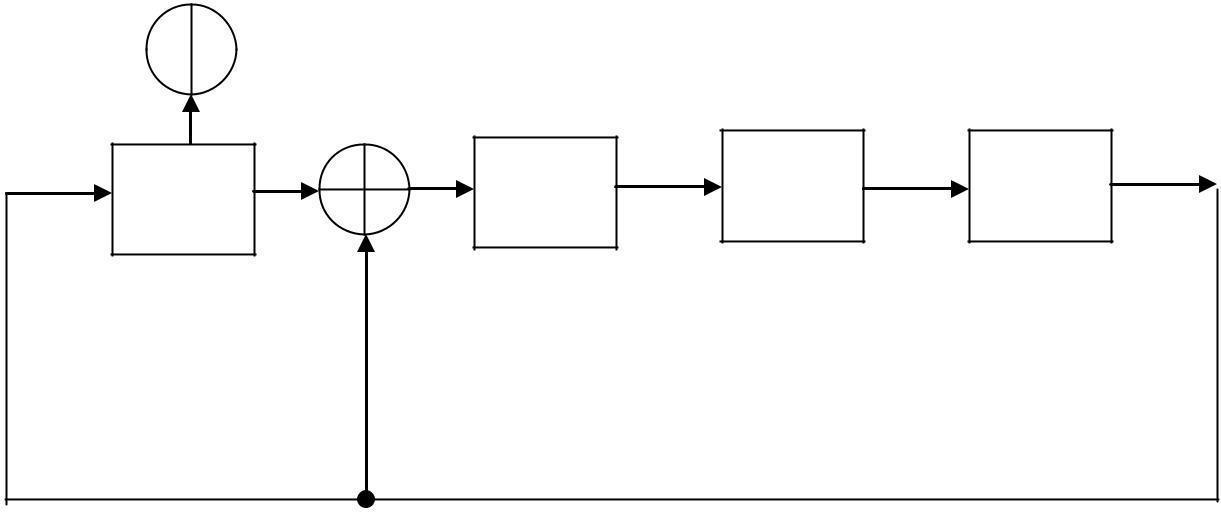 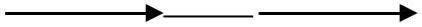 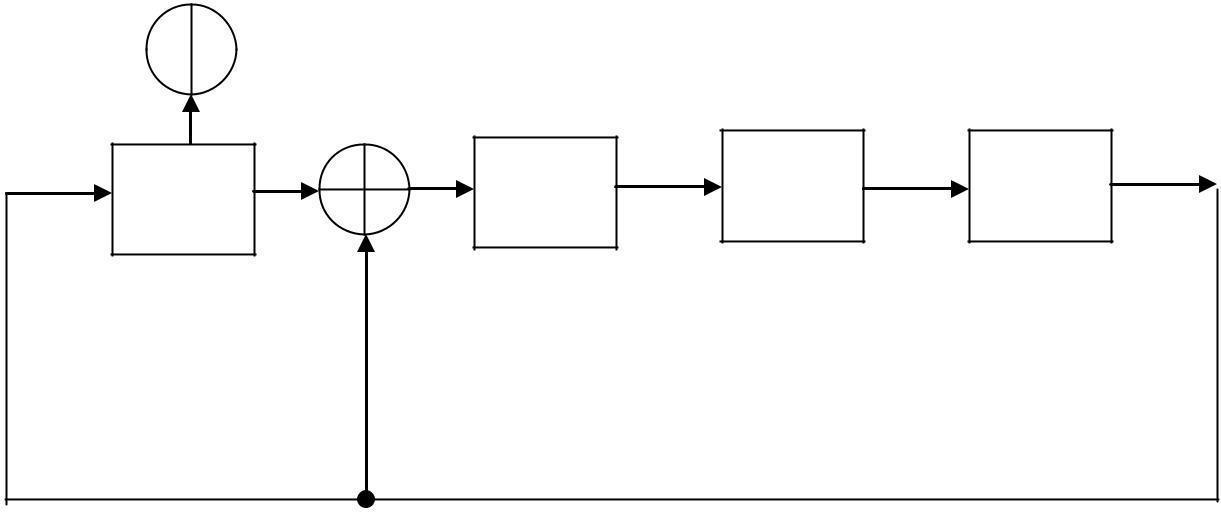 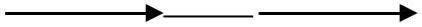 рРисунок 1 - Шифрующее устройство поточного кода.Для иллюстрации работы кодирующего устройства воспользуемся соот- ношениями, показывающими процесс образования символов в ячейках:Символ в 1 яч. = яч. 4* Символ в 2 яч. = яч. 4* Символ в 3 яч. = яч. 2**+ яч.1*Символ в 4 яч. = яч. 3	В таблице 1 приведены результаты шифрованияоткрытого кода в течение первых 7 тактов.Таблица 1.В синхронных поточных шифрах гамма формируется независимо от входной последовательности, каждый элемент (бит, символ, байт и т. п.) кото- рой таким образом шифруется независимо от других элементов. В синхронных поточных шифрах отсутствует эффект размножения ошибок, т. е. число иска- женных элементов в расшифрованной последовательности равно числу иска- женных элементов зашифрованной последовательности, пришедшей из канала связи.Вставка или выпадение элемента зашифрованной последовательности не- допустимы, так как из-за нарушения синхронизации это приведет к неправиль- ному расшифрованию всех последующих элементов.В таблице 2 показан пример поточного шифрования и расшифрования двоичной последовательности 11100101010110 с использованием гаммы фор- мируемой 4-разрядным LFSR при начальном состоянии 1001. Зашифрованнаяпоследовательность имеет вид 01001010010010.Таблица 2 – Пример поточного шифрования и расшифрования двоичной последовательности, когда отсутствуют ошибки в принятой комбинацииПри отсутствии искажений в канале связи после расшифрования с ис- пользованием той же гаммы получается исходная последовательность.На рисунке 2 приведена структура дешифратора поточного шифра, ис- пользующего ПСП, реализованного на основе многотактового кодового филь- тра. Количество ячеек памяти должно равняться степени порождающего поли- нома (т.е. четырем), количество сумматоров по модулю два определяется чис- лом ненулевых коэффициентов перед степенью «х» (т.е. один). Тогда схема ко- дирующего устройства примет следующий вид:сРисунок 2 - Дешифратор поточного кодаВ таблице 3 рассмотрена ситуация, когда при передаче зашифрованной последовательности был потерян четвертый бит, и вместо правильной последо- вательности к получателю пришла последовательность 0101010010010.Таблица 3 – Пример поточного шифрования и расшифрования двоичной последовательности, когда при передаче был потерян четвертый битВидно, что после расшифрования всех битов, следующих после выпавше- го, происходят искажения информации. В результате вместо битовой строки 0101010110 будет получена строка 1101110000.В таблице 4 рассмотрена ситуация, когда при передаче зашифрованной последовательности произошло искажение пятого (1 - 0) и восьмого (0 - 1) би- тов и вместо правильной последовательности к получателю пришла последова- тельность 01000011010010. Видно, что после расшифрования вместо правиль- ной строки будет получена строка 11101100010110 с искаженным пятым (0—1) и восьмым (1—0) битами.Таблица 4 – Пример поточного шифрования и расшифрования двоичной последовательности, когда при передаче произошло искажение битовМетодика и порядок выполнения работыИзучить теоретический материал работы.Провести исследование системы поточного шифрования.Используя данные представленные в таблице 7 произвести разработку ге- нератора ПСП и осуществить процедуры зашифрования и расшифрования.Таблица 7 – Исходные данныеСодержание отчета и его формаОтчет по лабораторной работе, оформленный письменно в рабочей тет- ради, должен содержать процесс исследования системы по своему варианту и ответы на контрольные вопросы.Вопросы для защиты работыОпределение синхронного поточного шифрования.Свойства синхронного поточного шифрования.Основные способы построения М-последовательностей.Лабораторная работа 7ИССЛЕДОВАНИЕ ПОТОЧНОГО ШИФРОВАНИЯ СООБЩЕНИЙ В САМОСИНХРОНИЗУЮЩИХСЯ СИСТЕМАХ НА ОСНОВЕ МНОГОТАКТОВЫХ КОДОВЫХ ФИЛЬТРОВ СИСПОЛЬЗОВАНИЕМ ПРОГРАММНОЙ РЕАЛИЗАЦИИЦель и содержание:Углубить знания, по основам поточного шифрования .Исследовать вопросы получения самосинхронизирующейся ПСП.Формируемые компетенцииСпособность применять методологию научных исследований в профессиональной деятельности, в том числе в работе над междисциплинар- ными и инновационными проектами (ПК-5).Способностью осуществлять поиск, изучение, обобщение и систе- матизацию научно-технической информации, нормативных и методических ма- териалов в сфере своей профессиональной деятельности (ПК-9).Способность проводить контрольные проверки работоспособности и эффективности применяемых программно-аппаратных, криптографических и технических средств защиты информации (ПК-23).Теоретическое обоснованиеРазличают гаммирование с конечной и бесконечной гаммами. В первом случае источником гаммы является аппаратный или программный ГПК. При- мером бесконечной гаммы может служить последовательность цифр в деся- тичной записи числа 3,1415926...В том случае, если множеством используемых для шифрования знаков является алфавит, отличный от бинарного (Z2 = {0,1}), например алфавит Z33 - русские буквы и пробел, его символы и символы гаммы заменяются цифровы-ми эквивалентами, которые затем суммируются по модулю N: ~  	ci	( pi	i )mod N , i 1,2,...m~где ci , pi , i - очередной i-й знак соответственно исходного сообщения, гаммы и шифротекста; N - число символов в алфавите; т - число знаков открытого тек-ста.В самосинхронизирующихся поточных шифрах элементы входной после- довательности зашифровываются с учетом N предшествующих элементов (ри- сунок 1), которые принимают участие в формировании ключевой последова- тельности. В самосинхронизирующихся шифрах имеет место эффект размно- жения ошибок, в то же время в отличие от синхронных, восстановление син- хронизации происходит автоматически через N элементов зашифрованной по- следовательности.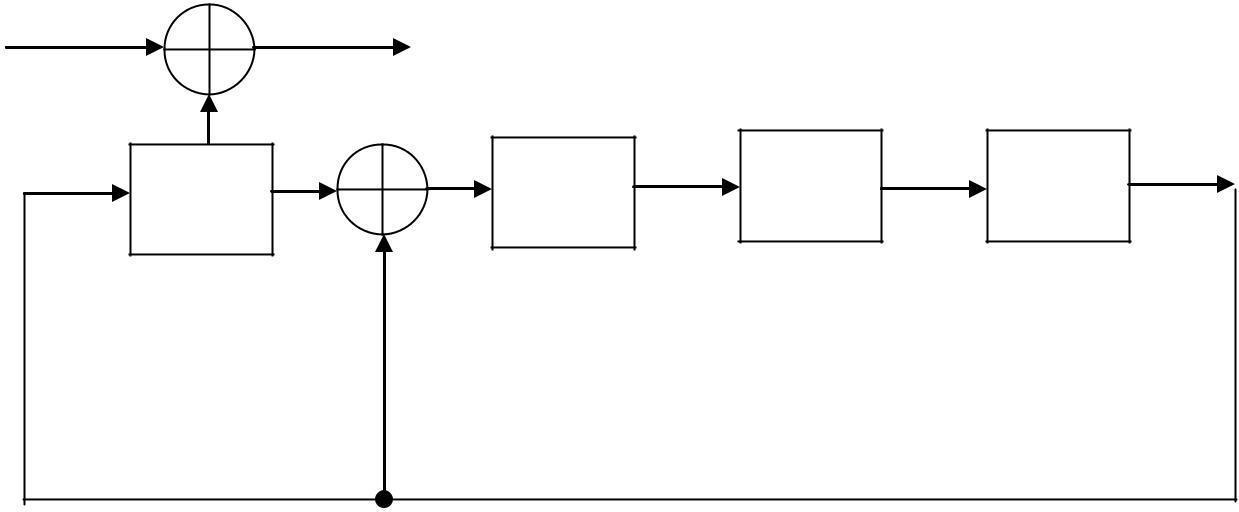 Рисунок 1 – Схема устройства зашифрования с ПСП Таблица 1 – Пример поточного шифрования и расшифрования двоичнойпоследовательности, когда отсутствуют ошибки в принятой комбинацииВ таблице 1 показан пример шифрования и расшифрования двоичной по- следовательности 11100111010100 с использованием 4-разрядного LFSR при начальном состоянии, равном 1001 Зашифрованная последовательность имеет вид 01011001111100. При отсутствии искажений в канале после расшифрова-ния получается исходная последовательность. В таблице 2 рассмотрена ситуа- ция, когда при передаче зашифрованной последовательности был потерян тре- тий, равный нулю бит и вместо правильной последовательности кполучателю пришла последовательность 01111001111100.Видно, что после расшифрования может произойти искажение не более 4 бит (в общем случае не более N), следующих после выпавшего символа. В рас- смотренном примере вместо 4-битовой строки 0011 будет получена строка 0010. Все остальные биты будут приняты без искаженийТаблица 2 – Пример поточного шифрования и расшифрования двоичной последовательности, когда при передаче был потерян третий битВ таблице 3 рассмотрена ситуация, когда при передаче зашифрованной последовательности произошло искажение первого (0 - 1) бита и вместо пра- вильной последовательности	пришла	последовательность	11011001111100. Видно, что после расшифрования помимо неправильно принятого бита, могут исказиться еще не более 4 последующих. В примере будет неправильно принят первый бит и вместо правильной 4-битовой строки 1100 будет получено - 1111.Таблица 3 – Пример поточного шифрования и расшифрования, двоичной последовательности, когда при передаче произошло искажение битовМетодика и порядок выполнения работыИзучить теоретический материал работы.Провести исследование системы с самосинхронизирующейся ПСП. Используя данные представленные в таблице 7 произвести разработку ге-нератора ПСП и осуществить процедуры зашифрования и расшифрования (ис-ходное заполнение генератора произвольное).Таблица 7 – Исходные данные для шифрования и расшифрования сооб- щений в самосинхронизующихся системахСодержание отчета и его формаОтчет по лабораторной работе, оформленный письменно в рабочей тет- ради, должен содержать процесс исследования систем по своему вариантуи ответы на контрольные вопросы.Вопросы для защиты работыОпределение самосинхронизирующихся поточных шифров.Свойства самосинхронизирующихся поточных шифров.Лабораторная работа 8ИССЛЕДОВАНИЕ ПОТОЧНОГО ШИФРОВАНИЯ СООБЩЕНИЙ В СИНХРОНИЗУЮЩИХСЯ СИСТЕМАХ, ПОСТРОЕННЫХ НА ОСНОВЕ ГЕНЕРАТОРОВ ФИББОНАЧИ С ИСПОЛЬЗОВАНИЕМПРОГРАММНОЙ РЕАЛИЗАЦИИЦель и содержание:Углубить знания, по основам поточного шифрования .Исследовать вопросы получения синхронного ПСП.Формируемые компетенцииСпособность применять математический аппарат, в том числе с ис- пользованием вычислительной техники, для решения профессиональных задач (ПК-2).Способность применять методологию научных исследований в профессиональной деятельности, в том числе в работе над междисциплинар- ными и инновационными проектами (ПК-5).Теоретическое обоснованиеШифр Вернама можно считать исторически первым поточным шифром. Так как поточные шифры, в отличие от блочных, осуществляют поэлементное шифрование потока данных без задержки в криптосистеме, их важнейшим до- стоинством является высокая скорость преобразования, соизмеримая со скоро-стью поступления входной информации. Таким образом, обеспечивается шиф- рование практически в реальном масштабе времени вне зависимости от объема и разрядности потока преобразуемых данных.Простейшие устройства синхронного и самосинхронизирующегося шиф- рования с использованием ГПК, реализованного на основе N-разрядного реги- стра сдвига с линейной обратной связью - LFSR (Linear Feedback Shift Register), называются скремблерами, а сам процесс преобразования – скремблированием.В синхронных поточных шифрах гамма формируется независимо отвходной последовательности, каждый элемент (бит, символ, байт и т. п.) кото- рой таким образом шифруется независимо от других элементов. В синхронных поточных шифрах отсутствует эффект размножения ошибок, т. е. число иска- женных элементов в расшифрованной последовательности равно числу иска-женных элементов зашифрованной последовательности, пришедшей из канала связи.Вставка или выпадение элемента зашифрованной последовательности не- допустимы, так как из-за нарушения синхронизации это приведет к неправиль- ному расшифрованию всех последующих элементов. Синхронноепоточное шифрование с использованием LFSR показано на рисунке 1.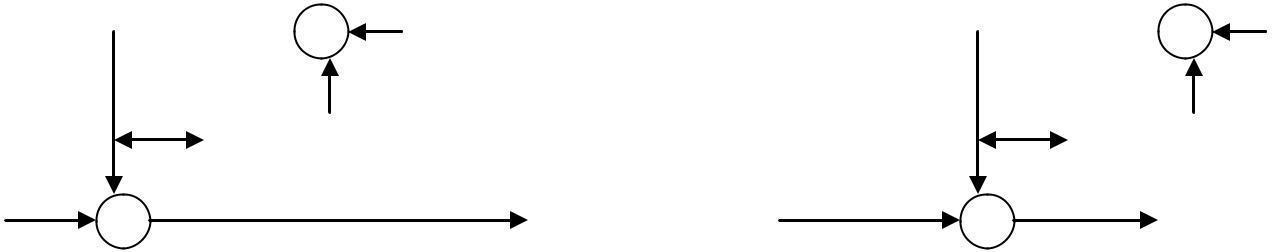 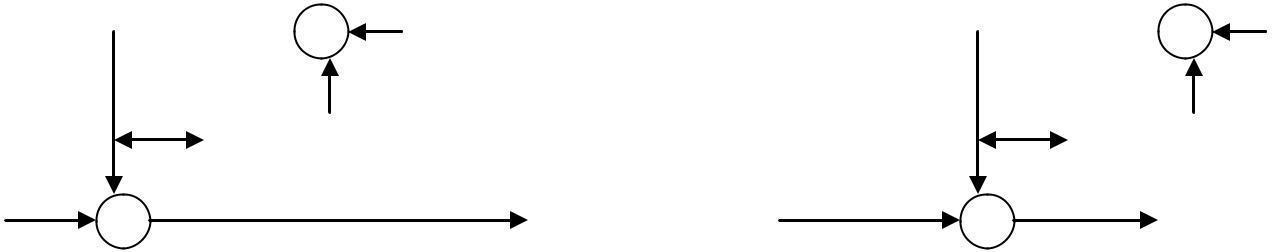 Рисунок 1 – Синхронное поточное шифрованиеВ таблице 1 показан пример поточного шифрования и расшифрования двоичной последовательности 11100101010110 с использованием гаммы фор- мируемой 4-разрядным LFSR при начальном состоянии 1001. Зашифрованная последовательность имеет вид 01001010010010.При отсутствии искажений в канале связи после расшифрования с ис- пользованием той же гаммы получается исходная последовательностьТаблица 1 – Пример поточного шифрования	и расшифрования двоичной последовательности, когда отсутствуют ошибки в принятой комбинацииВ таблице 2 рассмотрена ситуация, когда при передаче зашифрованной последовательности был потерян четвертый бит, и вместо правильной последо- вательности к получателю пришла последовательность 0101010010010.Таблица 2 – Пример поточного шифрования и расшифрования двоичной последовательности, когда при передаче был потерян четвертый битВидно, что после расшифрования всех битов, следующих после выпавше- го, происходят искажения информации. В результате вместо битовой строки 0101010110 будет получена строка 1101110000.В таблице 3 рассмотрена ситуация, когда при передаче зашифрованной последовательности произошло искажение пятого (1 - 0) и восьмого (0 - 1) би- тов и вместо правильной последовательности к получателю пришла последова- тельность 01000011010010. Видно, что после расшифрования вместо правиль- ной строки будет получена строка 11101100010110 с искаженным пятым (0—1) и восьмым (1—0) битами.Таблица 3 – Пример поточного шифрования и расшифрования двоичной последовательности, когда при передаче произошло искажение битовМетодика и порядок выполнения работыИзучить теоретический материал работы.Провести исследование системы поточного шифрования.Используя данные представленные в таблице 7 произвести разработку ге- нератора ПСП и осуществить процедуры зашифрования и расшифрования.Таблица 7 – Исходные данныеСодержание отчета и его формаОтчет по лабораторной работе, оформленный письменно в рабочей тет- ради, должен содержать процесс исследования системы по своему варианту и ответы на контрольные вопросы.Вопросы для защиты работыОпределение синхронного поточного шифрования.Свойства синхронного поточного шифрования.Основные способы построения М-последовательностей.Лабораторная работа 9ИССЛЕДОВАНИЕ ПОТОЧНОГО ШИФРОВАНИЯ СООБЩЕНИЙ В САМОСИНХРОНИЗУЮЩИХСЯ СИСТЕМАХ НА ОСНОВЕ ГЕНЕРАТОРОВ ТИПА ФИБОНАЧЧИ С ИСПОЛЬЗОВАНИЕМПРОГРАММНОЙРЕАЛИЗАЦИИ Цель и содержание:Углубить знания, по основам поточного шифрования .Исследовать вопросы получения самосинхронизирующейся ПСП.Формируемые компетенцииСпособность применять математический аппарат, в том числе с ис- пользованием вычислительной техники, для решения профессиональных задач (ПК-2).Способность применять методологию научных исследований в профессиональной деятельности, в том числе в работе над междисциплинар- ными и инновационными проектами (ПК-5).Способностью осуществлять поиск, изучение, обобщение и систе- матизацию научно-технической информации, нормативных и методических ма- териалов в сфере своей профессиональной деятельности (ПК-9).Способность проводить контрольные проверки работоспособности и эффективности применяемых программно-аппаратных, криптографических и технических средств защиты информации (ПК-23).Теоретическое обоснованиеВ самосинхронизирующихся поточных шифрах элементы входной после- довательности зашифровываются с учетом N предшествующих элементов (ри- сунок 1), которые принимают участие в формировании ключевой последова- тельности. В самосинхронизирующихся шифрах имеет место эффект размно- жения ошибок, в то же время в отличие от синхронных, восстановление син- хронизации происходит автоматически через N элементов зашифрованной по- следовательности.Рисунок 1 – Схема устройства зашифрования с ПСП Таблица 1 – Пример поточного шифрования и расшифрования двоичной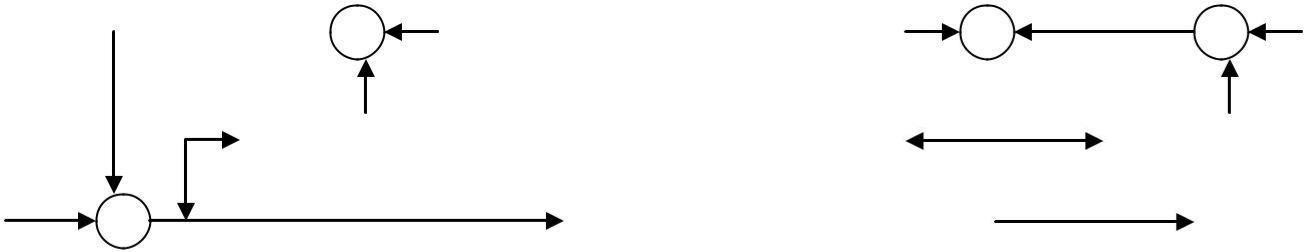 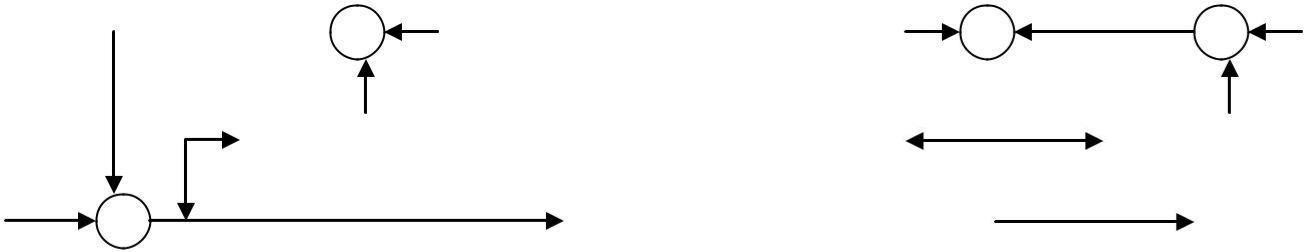 последовательности, когда отсутствуют ошибки в принятой комбинацииВ таблице 1 показан пример шифрования и расшифрования двоичной по- следовательности 11100111010100 с использованием 4-разрядного LFSR при начальном состоянии, равном 1001 Зашифрованная последовательность имеет вид 01011001111100. При отсутствии искажений в канале после расшифрова-ния получается исходная последовательность. В таблице 2 рассмотрена ситуа- ция, когда при передаче зашифрованной последовательности был потерян тре- тий, равный нулю бит и вместо правильной последовательности к получателю пришла последовательность 01111001111100.Видно, что после расшифрования может произойти искажение не более 4 бит (в общем случае не более N), следующих после выпавшего символа. В рас- смотренном примере вместо 4-битовой строки 0011 будет получена строка 0010. Все остальные биты будут приняты без искаженийТаблица 2 – Пример поточного шифрования и расшифрования двоичной последовательности, когда при передаче был потерян третий битВ таблице 3 рассмотрена ситуация, когда при передаче зашифрованной последовательности произошло искажение первого (0 - 1) бита и вместо пра- вильной последовательности	пришла	последовательность	11011001111100. Видно, что после расшифрования помимо неправильно принятого бита, могут исказиться еще не более 4 последующих. В примере будет неправильно принят первый бит и вместо правильной 4-битовой строки 1100 будет получено - 1111.Таблица 3 – Пример поточного шифрования и расшифрования, двоичной последовательности, когда при передаче произошло искажение битовМетодика и порядок выполнения работыИзучить теоретический материал работы.Провести исследование системы с самосинхронизирующейся ПСП. Используя данные представленные в таблице 7 произвести разработку ге-нератора ПСП и осуществить процедуры зашифрования и расшифрования (ис- ходное заполнение генератора произвольное).Таблица 7 – Исходные данные для шифрования и расшифрования сооб- щений в самосинхронизующихся системахСодержание отчета и его формаОтчет по лабораторной работе, оформленный письменно в рабочей тет- ради, должен содержать процесс исследования систем по своему вариантуи ответы на контрольные вопросы.Вопросы для защиты работыОпределение самосинхронизирующихся поточных шифров.Свойства самосинхронизирующихся поточных шифров.Семестр 6Лабораторная работа 1ИССЛЕДОВАНИЕ ПРОЦЕССА АССИМЕТРИЧНОГО ШИФРОВАНИЯ БЕЗ ПЕРЕДАЧИ КЛЮЧАЦель и содержание:Углубить знания, по основам шифрования без передачи ключа.Исследовать основные характеристики алгоритма шифрования.Формируемые компетенцииСпособностью осуществлять поиск, изучение, обобщение и систе- матизацию научно-технической информации, нормативных и методических ма- териалов в сфере своей профессиональной деятельности (ПК-9).Способность проводить контрольные проверки работоспособности и эффективности применяемых программно-аппаратных, криптографических и технических средств защиты информации (ПК-23).Теоретическое обоснованиеПусть стороны А и В решили организовать секретную передачу информа- ции между собой. Для этого выбирается большое число р, такое, что р-1 хоро- шо разлагается на простые множители.Далее абоненты независимо друг от друга осуществляют выбор ключей аи b, которые являются первыми секретными, согласно следующих правил:1  a  p  2; 1  b  p  2 .Затем стороны производят вычисления вторых ключей, которые также являются секретными, согласно условия:A : a    a  1mod ( p ),B : b  	  b  1mod ( p )где φ(р) – функция Эйлера.Пусть абонент А решает передать сообщение п. Тогда сторона А за- шифровывает это сообщение своим первым закрытым ключом:n  na mod p1Полученное сообщение отправляется на сторону В.Тогда сторона В зашифровывает принятое сообщение своим первым закрытым ключом:n  n b mod p2	1Полученное сообщение отправляется на сторону В.Тогда сторона А зашифровывает принятое сообщение своим вторым закрытым ключом:n3  n  mod pПолученное сообщение отправляется на сторону В.Тогда сторона В зашифровывает принятое сообщение своим первым закрытым ключом:n  n mod p3Полученное сообщение отправлялось на сторону В от абонента А.Основным недостатком рассмотренной системы криптозащиты является неоднократная передача информации от одного пользователя к другому, что в конечном итоге приводит к низкой скорости передачи информации. Кроме то-го, довольно сложно подобрать число p, чтобы обеспечить необходимую надёжность защиты.Аппаратура и материалыКомпьютерный класс общего назначения с конфигурацией ПК не хуже рекомендованной для ОС Windows 2000\XP.Операционная система Windows 2000\XP.Методика и порядок выполнения работыИзучить теоретический материал работы.Провести исследование системы шифрования без передачи ключей. Передаваемое сообщение m и кодирующее число p представлены в таблице 1.Таблица 1 – Задание для исследования системы шифрованияСтуденты самостоятельно выбирают значение ключей для обеих сторон(А и В) и исследуют процесс зашифрования и расшифрования сообщения.Содержание отчета и его формаОтчет по лабораторной работе, оформленный письменно в рабочей тетра- ди, должен содержать исследование процесса зашифрования и расшифрования сообщения без передачи ключей по своему варианту и ответы на вопросы.Вопросы для защиты работыПринципы построения алгоритма шифрования без передачи ключей.Основные характеристики алгоритма шифрования .Достоинства и недостатки шифрования без передачи ключа.Лабораторная работа 2ИССЛЕДОВАНИЕ ПРОЦЕССА ШИФРОВАНИЯ RSA С ИСПОЛЬЗОВАНИЕМ ПРОГРАММНОЙ РЕАЛИЗАЦИИЦель и содержание:Углубить знания, по основам шифрования с использованием RSA.Исследовать основные характеристики алгоритма шифрования.Формируемые компетенцииСпособность применять математический аппарат, в том числе с ис- пользованием вычислительной техники, для решения профессиональных задач (ПК-2).Способность применять методологию научных исследований в профессиональной деятельности, в том числе в работе над междисциплинар- ными и инновационными проектами (ПК-5).Способность проводить контрольные проверки работоспособности и эффективности применяемых программно-аппаратных, криптографических и технических средств защиты информации (ПК-23).Теоретическое обоснованиеАлгоритм асимметричного шифрования RSA является одним из первых полноценных алгоритмов с открытым ключом. Он был разработан Роном Риверсом, Ади Шамиром и Леонардо Адлеманом в 1976 году.Суть данного алгоритма шифрования состоит в следующем. Пусть або- ненты А и В решили наладить между собой секретную переписку с открытым ключом. Тогда каждый из них, независимо от другого, выбирает 2 больших простых числа, находит их произведению, функцию Эйлера φ(Р) от произведе- ния, этих чисел, а затем выбирает случайное число согласно алгоритма:A : p1 , p2 ; P1  p1  p2 ; ( P1 )  ( p1  1 )( p2  1 ); 0  a  ( P1 ),( a,( P1 ))  1;B : q1 ,q2 ; Q1  q1  q2 ; ( Q1 )  ( q1  1 )( q2  1 ); 0  b  ( Q1 ),( b,( Q1 ))  1.Затем открытые ключи а и Р1, а так же b и Q1 печатаются в телефонной книге.Каждый из абонентов независимо от другого выбирает свой секретный ключ согласно условияАппаратура и материалыКомпьютерный класс общего назначения с конфигурацией ПК не хуже рекомендованной для ОС Windows 2000\XP.Операционная система Windows 2000\XP.Методика и порядок выполнения работыИзучить теоретический материал работы.Провести исследование системы RSA.Передаваемое сообщение m и кодирующее число p представлены в таблице 1 Таблица 1 – Задание для исследования системы RSAСтуденты самостоятельно выбирают значение ключей для обеих сторон (А и В) и исследуют процесс зашифрования и расшифрования сообщения.Содержание отчета и его формаОтчет по лабораторной работе,	тетради,	должен содержать процесс ис- следования системы RSA по своему варианту и ответы на вопросы.Вопросы для защиты работыОсновные принципы построения алгоритма RSA.Основные характеристики алгоритма RSA.Достоинства и недостатки симметричного и RSA шифрования.Лабораторная работа 3ИССЛЕДОВАНИЕ ПРОЦЕССА ШИФРОВАНИЯ ЭЛЬ-ГАМАЛЯ С ИСПОЛЬЗОВАНИЕМ ПРОГРАММНОЙ РЕАЛИЗАЦИИЦель и содержание:Углубить знания, по основам асимметричного шифрования.Исследовать основы алгоритма шифрования Эль-Гамаля.Формируемые компетенцииСпособность применять математический аппарат, в том числе с ис- пользованием вычислительной техники, для решения профессиональных задач (ПК-2).Способность применять методологию научных исследований в профессиональной деятельности, в том числе в работе над междисциплинар- ными и инновационными проектами (ПК-5).Способностью осуществлять поиск, изучение, обобщение и систе- матизацию научно-технической информации, нормативных и методических ма- териалов в сфере своей профессиональной деятельности (ПК-9).Способность проводить контрольные проверки работоспособности и эффективности применяемых программно-аппаратных, криптографических и технических средств защиты информации (ПК-23).Теоретическое обоснованиеКриптосистема Эль-Гамаля была преложена в 1985 году. Она использует- ся для получения, как для цифровой подписи, так и для шифрования. Крипто- стойкость ассиметричного алгоритма шифрования определяется трудоемкостью вычисления дискретного логарифма в конечном поле Галуа. Для генерации па-ры ключей выбирается простое число р и два случайных числа g и x, причем g<p, x<p. Затем вычисляется значение:y  g x mod pОткрытым ключом являются:р - простое число (может быть общим для группы абонентов).g < p (может быть общим для группы абонентов).Xy=g	mod p.Секретным ключом является значение:	x < p.Процесс шифрования осуществляется следующим образом. Для шифро- вания сообщения М выбирается случайное число k, такое, чтоНОД (k,(p-1))=1.Затем вычисляется первая часть шифрования:ka=g	mod p,и вторая часть шифрования:b  y k  M mod pПара (a, b) называется шифротекстом. Следует отметить, шифротекст имеет длину в два раза больше длины исходного текста. Полученная пара пере- дается на противоположную сторону.Процесс расшифрования осуществляется следующим образом:M  abx mod p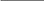 Рассмотрим процесс зашифрования текста с использованием ассиметрич- ного алгоритма Эль-Гамаля. Пусть в качестве ключей выбрали р=11 и g=2, (2<11). Определяем секретный ключ х=8, (8<11). Тогда вычислением значения,y  2 8 mod 11 3В справочнике печатается: пользователь А y=2, p=11, y=3.Пусть необходимо передать тест М=5.Выбираем число k=9, так как НОД (9,10)=1, k(р-1)=11-1=10. Определяем значение первой части шифра:a  g k mod 11  2 9 mod 11  6Определяем вторую часть шифра:b  yk M mod p  39  5 mod 11  27 mod 11  5Зашифрованное сообщение в виде пары (6,9) передается на другую сто- рону к пользователю В. Затем проводится процесс дешифрования. Тогда:9	1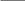 M  6 8 mod 11 	9 mod 11  5Аппаратура и материалыКомпьютерный класс общего назначения с конфигурацией ПК не хуже рекомендованной для ОС Windows 2000\XP.Операционная система Windows 2000\XP.Методика и порядок выполнения работыИзучить теоретический материал работы.Провести исследование криптосистемы Эль-Гамаля.Передаваемое сообщение m открытые ключи p, g, и секретный ключ представлены в таблице 1.Таблица 1 – Задание для исследования криптосистемы Эль-ГамаляСтуденты самостоятельно выбирают значение k согласно условию и ис- следуют процедуру зашифрования и расшифрования согласно варианту.Содержание отчета и его формаОтчет по лабораторной работе, оформленный письменно в рабочей тет- ради, должен содержать процесс исследования криптосистемы Эль-Гамаля посвоему варианту и ответы на контрольные вопросы.Вопросы для защиты работыОсновные принципы построения алгоритма Эль-Гамаля.Основные характеристики алгоритма Эль-Гамаля.Достоинства и недостатки алгоритма шифрования Эль-Гамаля.Лабораторная работа 4ИССЛЕДОВАНИЕ ПРОЦЕССА ПОСТРОЕНИЯ ЭЛЕКТРОННОЙ ПОДПИСИ НА ОСНОВЕ АЛГОРИТМА RSA С ИСПОЛЬЗОВАНИ-ЕМ ПРОГРАММНОЙ РЕАЛИЗАЦИИЦель и содержание:Углубить	знания,	по	основам	использования	цифровой	подписи асимметричных системах шифрования.Исследовать основные характеристики алгоритма построения элек- тронной подписи на основе RSA.Формируемые компетенции:Способность применять математический аппарат, в том числе с ис- пользованием вычислительной техники, для решения профессиональных задач (ПК-2).Способность применять методологию научных исследований в профессиональной деятельности, в том числе в работе над междисциплинар- ными и инновационными проектами (ПК-5).Способностью осуществлять поиск, изучение, обобщение и систе- матизацию научно-технической информации, нормативных и методических ма- териалов в сфере своей профессиональной деятельности (ПК-9).Способность проводить контрольные проверки работоспособности и эффективности применяемых программно-аппаратных, криптографических и технических средств защиты информации (ПК-23).Теоретическое обоснованиеИдея использования систем шифрования с открытыми ключами для по- строения систем цифровой подписи как бы заложена в постановке задачи. Дей- ствительно, пусть имеется пара преобразований (Е, D), первое из которых зави- сит от открытого ключа, а второе – от секретного. Для того чтобы вычислить цифровую подпись S для сообщения, владелец секретного ключа может приме-нить к сообщению М второе преобразование D: S = D(M). В таком случае вы- числить подпись может только владелец секретного ключа, в то время как про- верить равенство E(S) = М может каждый. Основными требованиями к преоб- разованиям Е и D являются:выполнение равенства М = E(D(M)) для всех сообщений М;невозможность вычисления значения D(M) для заданного сообщенияМ без знания секретного ключа.Отличительной особенностью предложенного способа построения циф- ровой подписи является возможность отказаться от передачи самого подписы- ваемого сообщения М, так как его можно восстановить по значению подписи. В связи с этим подобные системы называют схемами цифровой подписи с вос- становлением текста.Заметим, что если при передаче сообщение дополнительно шифруется с помощью асимметричного шифра, то пара преобразований (Е, D), используемая в схеме цифровой подписи, должна отличаться от той, которая используется для шифрования сообщений. В противном случае появляется возможность пе- редачи в качестве шифрованных ранее подписанных сообщений. При этом бо- лее целесообразно шифровать подписанные данные, чем делать наоборот, то есть подписывать шифрованные данные, поскольку в первом случае противник получит только шифротекст, а во втором - и открытый, и шифрованный тексты.Очевидно, что рассмотренная схема цифровой подписи на основе пары преобразований (Е, D) удовлетворяет требованию невозможности подделки, в то время как требование невозможности создания подписанного сообщения невыполнено: для любого значения S каждый может вычислить значениеМ = E(S) и тем самым получить подписанное сообщение. Требование невоз- можности подмены сообщения заведомо выполняется, так как преобразование Е взаимно однозначно.Для защиты от создания злоумышленником подписанного сообщения можно применить некоторое взаимно однозначное отображение R: М  М*, вносящее избыточность в представление исходного сообщения, например, пу-тем увеличения его длины, а затем уже вычислять подпись S = D(M*) . В этом случае злоумышленник, подбирая S и вычисляя значения М* = E(S), будет стал-киваться с проблемой отыскания таких значений М*, для которых существует прообраз М. Если отображение R выбрано таким, что число возможных образов М* значительно меньше числа всех возможных последовательностей той жедлины, то задача создания подписанного сообщения будет сложной.Другой подход к построению схем цифровых подписей на основе систем шифрования с открытым ключом состоит в использовании бесключевых хэш- функций. Для заданного сообщения М сначала вычисляется значение хэш- функций h(М), а затем уже значение подписи S = D(h(M)). Ясно, что в таком случае по значению подписи уже  нельзя  восстановить сообщение. Поэтомуподписи необходимо передавать вместе с сообщениями. Такие подписи полу- чили название цифровых подписей с дополнением. Заметим, что системы под- писи, построенные с использованием бесключевых хэш-функций, заведомо удовлетворяют всем требованиям, предъявляемым к цифровым подписям.В качестве системы шифрования с открытыми ключами можно использо- вать, например, систему RSA.Аппаратура и материалыКомпьютерный класс общего назначения с конфигурацией ПК не хуже рекомендованной для ОС Windows 2000\XP.Операционная система Windows 2000\XP.Методика и порядок выполнения работыИзучить теоретический материал работы.Провести исследование процедуры построения подписи RSA. Передаваемое сообщение m и кодирующее число p представлены в таблице 1Таблица 1 – Задание для исследованияСтуденты самостоятельно выбирают значение ключей для обеих сторон (А и В) и исследуют процесс зашифрования и расшифрования сообщения.Содержание отчета и его формаОтчет по лабораторной работе, оформленный письменно в рабочей тет- ради, должен содержать процесс исследование процедуры построения цифро- вой подписи на основе RSA по своему варианту и ответы на вопросы.Вопросы для защиты работыОсновные принципы построения цифровых подписей.Основные характеристики построения цифровых подписей на основе алгоритма RSA.Достоинства и недостатки построения цифровой подписи на основе алгоритма RSA.Лабораторная работа 5ИССЛЕДОВАНИЕ ПРОЦЕССА ПОСТРОЕНИЯ ЭЛЕКТРОННОЙ ПОДПИСИ ЭЛЬ-ГАМАЛЯ С ИСПОЛЬЗОВАНИЕМПРОГРАММНОЙ РЕАЛИЗАЦИИЦель и содержание:Углубить знания, по основам использования цифровой подписи.Исследовать основные характеристики алгоритма построения элек- тронной подписи Эль-Гамаля.Формируемые компетенцииСпособность применять математический аппарат, в том числе с ис- пользованием вычислительной техники, для решения профессиональных задач (ПК-2).Способностью осуществлять поиск, изучение, обобщение и систе- матизацию научно-технической информации, нормативных и методических ма- териалов в сфере своей профессиональной деятельности (ПК-9).Способность проводить контрольные проверки работоспособности и эффективности применяемых программно-аппаратных, криптографических и технических средств защиты информации (ПК-23).Теоретическое обоснованиеОдним из основных методов обеспечения безопасности информационных систем является цифровые шифрования. В современных шифровочных устрой- ствах имеют дело с большим объёмом информации, записанной в q-ной систе- ме счисления (q = 24_ 104). В процессе переработки данной информации осу-ществляются различные арифметические операции или преобразования. При этом возникает задача выбора эффективного метода выполнения этих действий или преобразований.Криптосистема «открытый ключ» неудобна в том смысле, что получатель сообщения не знает, кто является отправителем сообщения. Этого недоставка лишена система «электронная подпись».Для получения цифровой подписи выбирается простое число р и два слу- чайных числа g и x, причем g<p, x<p. Затем вычисляется значениеy  g x mod pОткрытым ключом являются:р - простое число (может быть общим для группы абонентов).g < p (может быть общим для группы абонентов).Xy=g	mod p.Секретным ключом является значение:	x < p.Чтобы подписать сообщение М, сначала выбирается число k, взаимно- простое с р-1. Затем вычисляется:Затем находится b из условияa  g k mod pM  ( xa  kb )mod( p  1 )Подписью является пара чисел a и b. Случайное значение k хранится в секрете. Для проверки подписи надо убедиться, чтоy a a b  mod p  g M mod pКаждая подпись требует нового значения k, следовательно, k выбирается случайным образом.Рассмотрим процесс построения электронной подписи Эль-Гамаля.Пусть p = 11 и случайно выбираем g = 2. Пусть секретный ключ x = 8, тогдаy  g x mod py  2 8 mod 11  3Открытым ключом являются y = 3,	g = 2 и p = 11. Необходимо подпи- сать M = 5. Выбираем случайное число k = 9, оно взаимно простое с р-1, кото- рое равно 10. Далее вычисляемa  g k mod 11  29 mod 11  6Затем с помощью расширенного алгоритма Евклида найдем b из уравненияM  ( ax  kb )mod p 1 5  ( 6  8  9b )mod10 8  9  1mod 10  78  9  2 mod 10  68  9  3 mod 10  5следовательно, b = 3.Таким образом, подпись представляет собой пару чисел a = 6 и b = 3.Проверяем правильность подписи согласноy a ab  mod p  g m mod p(пересылаем M и совместно с ним a, b, следовательно, на приемной стороне при истинном значении последнего выражения принимается решение о досто- верности переданного).Аппаратура и материалыКомпьютерный класс общего назначения с конфигурацией ПК не хуже рекомендованной для ОС Windows 2000\XP.Операционная система Windows 2000\XP.Методика и порядок выполнения работыИзучить теоретический материал работы.Провести исследование системы цифровой подписи.Передаваемое сообщение m открытые ключи p, g, и секретный ключ представ- лены в таблице 1.Таблица 1 – Задание для исследования системыСтуденты самостоятельно выбирают значение k согласно условию и ис- следуют процедуру получения цифровой подписи согласно варианту.Содержание отчета и его формаОтчет по лабораторной работе, оформленный письменно в рабочей тет- ради, должен содержать процесс исследование системы цифровой подписи на основе алгоритма Эль-Гамаля по своему варианту и ответы на вопросы.Вопросы для защиты работыОсновные принципы построения цифровой подписи Эль-Гамаля.Основные характеристики алгоритма Эль-Гамаля, используемого для получения цифровой подписи.Сравнительная характеристика алгоритмов получения цифровой под- писи RSA и Эль-Гамаля.Лабораторная работа 6ИССЛЕДОВАНИЕ МЕТОДА ЭКСПОНЕНЦИАЛЬНОГО КЛЮЧЕВОГО ОБМЕНА НА ОСНОВЕ АЛГОРИТМА ДИФФИ-ХЕЛМАНАЦель и содержание:Углубить знания, полученные на лекциях, по основам ключевого экс- поненциального ключевого обмена.Исследовать основные характеристики метода экспоненциального ключевого обмена на основе алгоритма Диффи-Хелмана.Формируемые компетенцииСпособность применять методологию научных исследований в профессиональной деятельности, в том числе в работе над междисциплинар- ными и инновационными проектами (ПК-5).Способностью осуществлять поиск, изучение, обобщение и систе- матизацию научно-технической информации, нормативных и методических ма- териалов в сфере своей профессиональной деятельности (ПК-9).Способность проводить контрольные проверки работоспособности и эффективности применяемых программно-аппаратных, криптографических и технических средств защиты информации (ПК-23).Теоретическое обоснованиеРазличают следующие типы протоколов распределения ключей:протоколы передачи (уже сгенерированных) ключей;протоколы (совместной) выработки общего ключа (открытое распре-деление ключей);схемы предварительного распределения ключей.Различают также протоколы распределения ключей между отдельными участниками и между группами участников информационного взаимодействия.Метод экспоненциального ключевого обмена Диффи-Хелмана основан на открытом ключе. Криптостойкость определяется трудностью вычисления дис- кретного логарифма.Описание алгоритма Диффи-ХелманаВыбираются:простое число q;число  , являющееся первообразным конем q.Сторона A выбирает случайное число X A     q и вычисляет значение:Y  X A mod qAПользователь B случайно выбирает X B	 q и вычисляет:Y  X B mod qBСтороны обмениваются полученными значениями YA и YB, сохраняя в тайне значения XA и XB.Тогда сторона А вычисляет ключ по формуле:K  ( Y )X A    mod qA	BПри этом сторона В определяет ключ согласно:K   ( Y  )X	mod q ( X       )X	mod qB	A	BB	AСледует отметить, что данный алгоритм можно использовать при одно- сторонней генерации ключейОдносторонняя генерация ключа.Сторона A выбирает целое число XA и генерируетk  X A mod qСторона B выбирает случайное целое XB и передаёт на сторону A зна-чениеB  XB       modqСторона A посылает стороне стороне B значениеСторона B вычисляет сначала значение   B 1 mod qА затем осуществляет вычисление значения ключа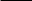 X  mod q  B     A	Имеем ключ k  k * .Описанный протокол ключевого обмена можно расширить и для многих участников.Первый этап. Сторона А выбирает значение XA вычисляет и посылает на сторону B вычисленное значение:YA        X   A	mod qПри этом сторона А получила Yc от стороны С. Сторона B выбирает значение XВ и вычисляет:YB        X   B	mod qПолученное значение посылается на сторону C, получив при этом YA. Сторона C выбирает значение XC и вычисляет:Y   X C      mod qCПолученное значение было послано на	сторону А. При этом	сторона С полу- чила значение YB.Второй этап. Станция А пересылает станции В значенияZ    (Y  )X	mod q  ( X X	)mod qA	C	AA	CСтанция В пересылает станции С значенияZ	 ( Y )X	mod q  ( X X     )mod qB	A            BB	AСтанция С пересылает на станцию А значенияZ	 ( Y )X	mod q  ( X    X	)mod qC	B            CC	BТретий этап. Станция А вычисляет ключK   ( Z	)X	mod q  ( X    X      )mod q   X  X  X	mod qA	B    C	A B         CA	CСтанция В вычисляет ключKB  ( Z A )XB  mod q  ( X AXC	)XB mod qСтанция С вычисляет ключK	 ( Z  )X  C       mod q  ( X  A   X  B	)X  C       mod qC	BАппаратура и материалыКомпьютерный класс общего назначения с конфигурацией ПК не хуже рекомендованной для ОС Windows 2000\XP.Операционная система Windows 2000\XP.Методика и порядок выполнения работыИзучить теоретический материал работы.Провести исследование метода экспоненциального ключевого обмена на основе алгоритма Диффи-Хелмана для двух сторон.Кодирующее число g числа ХА и ХВ представлены в таблице 1.Таблица 1 – Задание для исследования метода экспоненциального ключе- вого обмена на основе алгоритма Диффи-Хелмана для двух сторон.Студенты самостоятельно выбирают значение первообразный порожда- ющий элемент и исследуют процесс двухстороннего обмена.Содержание отчета и его формаОтчет по лабораторной работе, оформленный письменно в рабочей тет- ради, должен содержать процесс исследования метода экспоненциального ключевого обмена на основе алгоритма Диффи-Хелмана для двух сторон посвоему варианту и ответы на контрольные вопросы.Вопросы для защиты работыОсновные принципы построения экспоненциального ключевого обме- на на основе алгоритма Диффи-Хелмана.Основные характеристики экспоненциального ключевого обмена на основе алгоритма Диффи-Хелмана.Односторонняя генерация ключей с использованием алгоритма Диф- фи-Хелмана.Лабораторная работа 7ИССЛЕДОВАНИЕ МОДИФИКАЦИИ МЕТОДА ЭКСПОНЕНЦИАЛЬНОГО КЛЮЧЕВОГО ОБМЕНА НА ОСНОВЕ АЛГОРИТМА ДИФФИ-ХЕЛМАНАЦель и содержание:Углубить знания, полученные на лекциях, по основам экспоненциаль- ного ключевого обмена.Исследовать основные	характеристики модификации метода экспо- ненциального ключевого обмена Диффи-Хелмана.Формируемые компетенцииСпособность применять математический аппарат, в том числе с ис- пользованием вычислительной техники, для решения профессиональных задач (ПК-2).Способность применять методологию научных исследований в профессиональной деятельности, в том числе в работе над междисциплинар- ными и инновационными проектами (ПК-5).Способностью осуществлять поиск, изучение, обобщение и систе- матизацию научно-технической информации, нормативных и методических ма- териалов в сфере своей профессиональной деятельности (ПК-9).Способность проводить контрольные проверки работоспособности и эффективности применяемых программно-аппаратных, криптографических и технических средств защиты информации (ПК-23).Теоретическое обоснованиеПротокол МТИ (MTI) – (авторы Мацумото, Такашима, Иман) предназна- чен для реализации метода экспоненциального ключевого обмена на основе ал- горитма Диффи-Хелмана и предлагает вместо цифровой подписииспользовать модифицированную процедуру выработки общего ключа.Пусть пользователи имеют секретные ключи, которые выбираются из условия:А→а, 1<a<p-2 B→b, 1<b<p-2Затем обе стороны публикуют открытые ключи:A  Z A , Z A   a mod p В  Z B , Z B   b mod pДля выработки секретного ключа К обе стороны генерируют случайныеРассмотрим процесс исследования метода экспоненциального ключевого обмена на основе алгоритма Диффи-Хелмана, предлагающего вместо цифровой подписи использовать модифицированную процедуру выработки общего ключа МТИ.Выбираем в качестве значений р=7, α=3.Выбираем секретные ключи А: а=2; В: b=6.Вычисляем открытые ключиA  Z A  32 mod 7  2; B  Z B  36 mod 7  1.Полученные открытые ключи печатаются.Выбираем случайные числа для шифрования и осуществляем процесс вычисления ключей, которыми будут обмениваться две стороны.A  X A     5; YA		  5  mod p  35    mod 7  5; B  X B    4; YB	  4    mod p  34    mod 7  4.Осуществляем вычисление ключа для шифрованияПолученные значения ключей на стороне А и В совпадают.Аппаратура и материалыКомпьютерный класс общего назначения с конфигурацией ПК не хуже рекомендованной для ОС Windows 2000\XP.Операционная система Windows 2000\XP.Методика и порядок выполнения работыИзучить теоретический материал работы.Провести исследование модификации метода экспоненциального клю- чевого обмена Диффи-Хелмана МТИ.Показать его преимущества по сравнению с классическим методом ключевого обмена.Кодирующее число g числа ХА и ХВ представлены в таблице 1.Таблица 1 – Задание для исследования модификации метода экспоненци- ального ключевого обмена Диффи-Хелмана МТИ.Студенты самостоятельно выбирают значение первообразного порожда- ющего элемента и исследуют модификацию процесса ключевого обменадля двухстороннего обмена.Содержание отчета и его формаОтчет по лабораторной работе, оформленный письменно в рабочей тет- ради, должен содержать процесс исследования модификации метода экспонен- циального ключевого обмена Диффи-Хелмана МТИ по своему варианту и отве- ты на контрольные вопросы.Вопросы для защиты работыОсновные причины модификации метода экспоненциального ключе- вого обмена Диффи-Хелмана.Основные характеристики модификации метода экспоненциального ключевого обмена Диффи-Хелмана.Применение цифровой подписи при использовании алгоритма Диффи- Хелмана.Лабораторная работа 8ИССЛЕДОВАНИЕ ПРОЦЕССА ВЫЧИСЛЕНИЯ СЕКРЕТНОГО КЛЮЧА НА ОСНОВЕ СХЕМЫ ШАМИРА С ИСПОЛЬЗОВАНИЕМПРОГРАММНОЙ РЕАЛИЗАЦИИЦель и содержание:Углубить знания, полученные на лекциях, по основам вычисления секретного ключа.Исследовать основные принципы получения распределенного секрет- ного ключа на основе схемы Шамира.Формируемые компетенцииСпособность применять математический аппарат, в том числе с ис- пользованием вычислительной техники, для решения профессиональных задач (ПК-2).Способность применять методологию научных исследований в профессиональной деятельности, в том числе в работе над междисциплинар- ными и инновационными проектами (ПК-5).Способность проводить контрольные проверки работоспособности и эффективности применяемых программно-аппаратных, криптографических и технических средств защиты информации (ПК-23).Теоретическое обоснованиеИдея состоит в разделении секретного ключа на компоненты с последу- ющим их распределением среди легальных пользователей. Восстановление ключа возможно только в том случае, если коалиция легальных пользователей будет содержать определенное число участников, при этом по одной похищен- ной части нельзя восстановить весь ключ.Схема Шамира использует полиномиальное уравнение в ключевом поле. Выбирается большое простое число р, которое больше числа долей и больше самого большого секрета. Чтобы сделать секрет общим, генерируется полином степени m-1.Чтобы сделать (3,n) пороговую схему для восстановления сообще- ния М требуется три доли, при этом генерируется квадратичный полином( ax 2  bx  M )mod pКоэффициенты а и b выбираются случайным образом и хранятся в тайне, М-сообщение. Простое число р - открыто публикуется. Доли получаются с по- мощью вычисления многочлена в n различных точках ki  F( xi )Первой долей, может быть значение многочлена при х=1, второй долей – значение многочлена при х=2, и.т.д.Поскольку в квадратичных многочленах имеется три неизвестных коэф- фициента а, b, M, для создания трех уравнений используют любые три доли.Рассмотрим исследование процесса вычисления секретного ключа на ос- нове схемы Шамира. Определить секрет М. Пусть необходимо создать схему (3,5)-пороговую схему в которой три человека из пяти могут восстановить сек- рет – значение М. Для этого получим квадратное уравнение с числами а=7 и b=8. Положим, что М=11. В качестве р выбираем число 13. Тогда имеем:F( x )  (7 x 2  8x  11)mod 13Пятью долями являются:k1  F( 1 )  7  8  11  0 mod 13k2  F( 2 )  28  16  11  3 mod13 k3  F( 3 )  7 mod 13k4  F( 4 )  12mod 13 k5  F( 5 )  5 mod 13Чтобы восстановить секрет М воспользуемся тремя долями k2, k3, k5.( a  2 2  b  2  M )  3mod 13( a  32  b  3  M ) 7 mod 13 ( a  5 2  b  5  M )  5 mod 13Для определения секрета, а он представляет собой точку пересечения с осью Y воспользуемся интерполяционными полиномами Лагранжа.Коэффициенты интерполяционных полиномов Лагранжа применяется для интерполяции функции y( x ) , заданной рядом ординатой y0  yn при абс- циссах x0  xn . В качестве нулевого узла можно использовать любой узел,например, при 3 узлах и нулевом центральном узле значения функций обозна- чаются  y1      y( x1     ), y0	 y( x0	) ,y1   y( x1	) . Полином Лагранжа может быть за- писан в виде:ny( x )  A0 ( x )y0  A1 ( x )y1  ...  An ( x )yn   Am ( x )ymm0где коэффициенты определяются из формулы:Am x ( x  x0 )( x  x1 )...( x  xm1 )( x  xm1 )...( x  xn )  ( xm  x0 )( xm  x1 )...( xm  xm1 )( xm  xm1 )...( x  xn ) Ввиду сложности последней формулы коэффициенты сложно вычислить при n  1 ординатах. При нормировкеx  x0  phгде h - разность абсцисс соседних узловp  ( x  x0	) / hи будет вычисляться значение нормированных коэффициентов Лагранжа:Следовательно, имеем:y( x )  A ( x )y  A ( x )y  A ( x )y0	0	1	1	2	2y( x )  A ( x )  3  A ( x ) 7  A ( x )  50	1	2A ( x )  ( x  x2 ) ( x  x 4   )  x 2  x ( x 2    x 4   )  x 2  x 4 0	( x  x ) ( x  x )	( 2  3 ) ( 2  5 )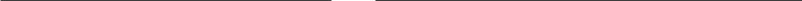 1	2	1	4 x 2  x ( 3  5 )  15	 x 2  8 x  15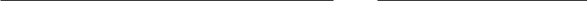 ( 1 ) ( 3 )	3( x  xA ( x ) 1 ) ( x  x)  x 2  x( x1  x 4) x 1 x 4  x2  7 x  101	( 3  2 ) ( 3  5 )	 2	2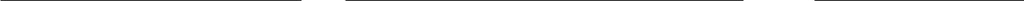 A ( x )  ( x  x ) ( x  x )  x 2  x( x  x )  x  x		x 2  5x  6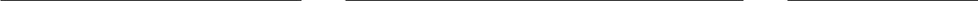 2	( 5  2 ) ( 5  3 )	3  2y( x )  x 2  8 x  15  y	 x 2  7 x  10  y  x 2  5x  6  y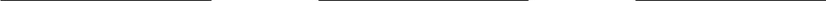 3	0	2	1	6	2Найдём значение в точке x = 0. Это и есть секрет значения функции в ну- левой точке F(0)=11. Тогда15  3	10 7  6  5 mod 13  15  35 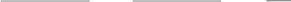 y( 0 ) 	3 	2	6	5 mod 13 = 11mod 13Исходный полиномF( x ) 7 x 2  8x  11mod 13Полученное значение секрета М=11.Аппаратура и материалыКомпьютерный класс общего назначения с конфигурацией ПК не хуже рекомендованной для ОС Windows 2000\XP.Операционная система Windows 2000\XP.Методика и порядок выполнения работыИзучить теоретический материал работы.Провести исследование вычисления секретного ключа на основе ис- пользования схемы Шамира, используя (3,5)-пороговую схему в которой три человека из пяти могут восстановить секрет – значение М системы RSA. Кодирующее число p числа a , b и секрет M представлены в таблице 1.Таблица 1 – Задание для исследования.Студенты самостоятельно выбирают значение 3 пользователей для опре- деления секретного ключа на основе интерполяционных полиномов Лагранжа.Содержание отчета и его формаОтчет по лабораторной работе, оформленный письменно в рабочей тет- ради, должен содержать процесс исследования вычисления секретного ключа на основе использования схемы Шамира по своему варианту и ответы на кон- трольные вопросы.Вопросы для защиты работыНазначение и особенности методов вычисления секретного ключа.Основные характеристики метода Шамира.Применение полиномов Лагранжа при вычислении секретного ключа.Лабораторная работа 9ИССЛЕДОВАНИЕ ПРОЦЕССА ШИФРОВАНИЯ РАБИНЕРА С ИСПОЛЬЗОВАНИЕМ ПРОГРАММНОЙ РЕАЛИЗАЦИИЦель и содержание:Углубить знания, по основам шифрования алгоритмом Рабина.Исследовать основные характеристики алгоритма шифрованииФормируемые компетенцииСпособностью осуществлять поиск, изучение, обобщение и систе- матизацию научно-технической информации, нормативных и методических ма- териалов в сфере своей профессиональной деятельности (ПК-9).Способность проводить контрольные проверки работоспособности и эффективности применяемых программно-аппаратных, криптографических и технических средств защиты информации (ПК-23).Теоретическое обоснованиеКриптосистема Рабина (М. Rabin) является вариантом криптосистемы RSА. RSА базируется на возведении в степень сравнений. Криптосистема Ра- бина базируется на квадратичных сравнениях, и ее можно представить как криптографическую систему RSA, в которой значениям e и d присвоены значе- ния e = 2 и d = 1/2. Другими словами, шифрование — и дешиф-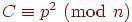 рование - P = C1/2 (mod n).Открытый ключ доступа в криптосистеме Рабина — n, секретный ключ является кортежем (p, q). Каждый может зашифровать сообщение, используя n, но только Боб может расшифровать сообщение, используя p и q. Дешифрованиесообщения неосуществимо для Евы, потому что она не знает значения p и q.Рисунок .1 показывает шифрование и дешифрование.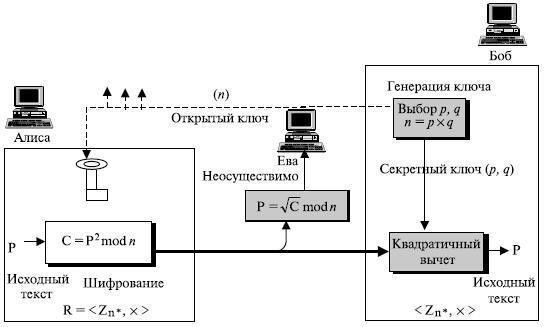 Рисунок 1 - Шифрование, дешифрование и генерация ключей в криптосистеме РабинаЕсли Боб использует RSA, он может сохранить d и n и отказаться после генерации ключей от p, q и . Если Боб использует криптосистему Рабина, он должен сохранить p и q.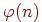 Генерация ключейБоб использует шаги, показанные в алгоритме 1, чтобы создать свой от- крытый ключ доступа и секретный ключ.Rabin_Key_Generation{Выберите два больших простых числа p и q в форме 4k +3 и p  q.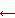 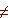 return Открытый_ключ и Секретный_ключ}Пример Генерации ключей для криптосистемы Рабина (html)Хотя два простых числа, p и q, могут быть в форме 4k + 1 или 4k + 3, процесс дешифрования становится более трудным, если используется перваяформа. Рекомендуют применять вторую форму, 4k + 3, для того чтобы сделать дешифрование для Алисы намного проще.ШифрованиеЛюбой может передать сообщение Бобу, используя его открытый ключ доступа. Процесс шифрования показан алгоритмом 2.Rabin_Encryption (n, P)	// n — открытый ключ доступа;P — зашифрованный текст Z*n{C	P2 mod n // C — зашифрованный текст return C}Пример 2. Шифрование в криптографической системе Рабина Хотя исходный текст P может быть выбран из множества Zn, ночтобы сделать дешифрование более простым, определяется множество Zn*.Шифрование в криптосистеме Рабина очень простое. Операция нуждает- ся только в одном умножении, что может быть сделано быстро. Это выгодно, когда ресурсы ограничены: например, при использовании карт с интегральной схемой, содержащей микропроцессор с ограниченной памятью, и при необхо- димости задействовать центральный процессор на короткое время.ДешифрованиеБоб может использовать алгоритм 3, чтобы расшифровать полученный зашифрованный текст.Rabin_Decryption (p, q, C)	// C — зашифрованный текст; p и q — сек-ретные ключиa1    + (C(p+1)/4) mod p a2     - (C(p+1)/4) mod p b1    + (C(q+1)/4) mod q b2 - (C(q+1)/4) mod q// Алгоритм китайской теоремы об остатках вызывается четыре раза. P1  Китайский_остаток (a1, b1, p, q)P2  Китайский_остаток (a1, b2, p, q) P3  Китайский_остаток (a2, b1, p, q) P4   Китайский_остаток (a2, b2, p, q) return P1, P2, P3 и P4Пример 3. Дешифрование в криптосистеме Рабина Дешифрация базируется на решении квадратичного сравнения. Посколь-ку полученный зашифрованный текст — квадрат исходного текста, это гаран-тирует, что C имеет корни (квадратичные вычеты) в Zn*. Алгоритм китайской теоремы об остатке используется, чтобы найти четыре квадратных корня.Самый важный пункт в криптосистеме Рабина — это то, что она недетер-минирована. Дешифрование имеет четыре ответа. Задача получателя сообще- ния - точно выбрать один из четырех ответов как конечный ответ. Однаково многих ситуациях получатель может легко выбрать правильный ответ.Криптосистема Рабина не детерминирована — дешифрование создает че- тыре одинаково вероятных исходных текста.Пример 1Вот очень тривиальный пример, чтобы проиллюстрировать идею.Боб выбирает p = 23 и q = 7. Обратите внимание, что оба являются сравнениями 3 mod 4.Боб вычисляет .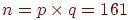 Боб объявляет n открытым и сохраняет p и q в секрете.Алиса хочет передать исходный текст P = 24. Обратите внимание, что 161 и 24 являются взаимно простыми; 24 находится в Z161*. Она вычисляет C =от 242 = 93 mod 161 и передает зашифрованный текст 93 Бобу.Боб получает 93 и вычисляет четыре значения:а.a1 = + (93 (23+1)/4) mod 23 = 1 mod 23b. a2 = – (93 (23+1)/4) mod 23 = 22 mod 23с. b 1 = + (93 (7+1)/4) mod 7 = 4 mod 7d. b2 = – (93 (7+l)/4) mod 7 = 3 mod 7Боб имеет четыре возможных ответа — (a1, b 1), (a1, b2),(a2, b 1), (a2, b2) и использует китайскую теорему об остатках, чтобы найти четыре возможных исходных текста: 116, 24, 137 и 45 (все из них взаим- но простые к 161). Обратите внимание, что только второй ответ — исходныйтекст Алисы. Боб должен принять решение исходя из ситуации. Обратите вни-мание также, что все четыре ответа при возведении во вторую степень по моду-лю n дают зашифрованный текст 93, переданный Алисой.1162 = 93 mod 161 242 = 93 mod 161	1372 = 93 mod 161 452 = 93 mod 161Методика и порядок выполнения работыИзучить теоретический материал работы.Провести исследование системы РабинаСтуденты самостоятельно выбирают значение трех пользователей для определения секретного ключа на основе системы Рабина.Содержание отчета и его формаОтчет по лабораторной работе, оформленный письменно в рабочей тет- ради, должен содержать процесс исследования вычисления секретногоключа на основе системы Рабина по своему варианту и ответы на вопросы.Вопросы для защиты работыНазначение и особенности методов вычисления секретного ключа.Основные характеристики метода Рабина.Лабораторная работа 10ИССЛЕДОВАНИЕ ПРОЦЕССА ПОСТРОЕНИЯ СКРЫТОГО КАНАЛА НА ОСНОВЕ СХЕМЫ ЭЛЬ-ГАМАЛЯ С ИСПОЛЬЗОВА-НИЕМ ПРОГРАММНОЙ РЕАЛИЗАЦИИЦель и содержание:Углубить знания, полученные на лекциях, по основам вычисления секретного ключа.Исследовать основные принципы построения скрытый канал на ос- нове схемы Эль-Гамаля.Формируемые компетенцииСпособность применять математический аппарат, в том числе с ис- пользованием вычислительной техники, для решения профессиональных задач (ПК-2).Способность применять методологию научных исследований в профессиональной деятельности, в том числе в работе над междисциплинар- ными и инновационными проектами (ПК-5).Способностью осуществлять поиск, изучение, обобщение и систе- матизацию научно-технической информации, нормативных и методических ма- териалов в сфере своей профессиональной деятельности (ПК-9).Способность проводить контрольные проверки работоспособности и эффективности применяемых программно-аппаратных, криптографических и технических средств защиты информации (ПК-23).Теоретическое обоснованиеИдея состоит в разделении секретного ключа на компоненты с последу- ющим их распределением среди легальных пользователей. Восстановление ключа возможно только в том случае, если коалиция легальных пользователей будет содержать определенное число участников, при этом по одной похищен- ной части нельзя восстановить весь ключ.В вычислительных сетях возможно создание скрытого канала переда- чи данных при использовании алгоритмов электронной цифровой подписи(ЭЦП). Скрытый канал	— непредусмотренный разработчиком коммуника- ционный канал, по которому могут быть переданы сообщения. Впервые концепцию создания скрытого канала предложил Г. Симмонс, на основе криптограмм, внедряя в них дополнительную информацию. Описанные им алгоритмы, опираются на свойства операций в кольце, и подмену генери-руемого случайного числа. Был приведен «типичный» протокол скрытого канала: отправитель, используя секретный ключ, общий с получателем, подписывает невинное сообщение, пряча в	подписи скрытое	сообщение, создавая скрытый канал с помощью обычных алгоритмов цифровой под- писи. Рассмотрим алгоритм построения скрытый канал	на основе схемы Эль- Гамаля.Генерация ключа выполняется так же, как и в основной схеме подписи Эль-Гамаля.1) Выбирайте простое большое число p и два случайных числа r и g, меньшие p .Затем вычисляетсяоткрытыми ключами служат K,g,p. Секретным ключом является число r.Данный секретный ключ r известен на передающей и принимающей стороне. Это число используется не только для подписи сообщения -контейнера, но и в качестве ключа для отправки и чтения скрытого сообщения.Подписью сообщения M	является (X,Y). Противник может проверитьподпись Эль-Гамаля, он вычисляет1-скрытый ключЕсли сообщение является подлинным, то абонент B производит восста- новление секретного сообщения M.Для этого он вычисляет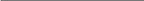 YПример. Пусть p=11, g=2. Выбираем секретный ключ r=8.Тогда открытый ключK  g r mod p  2 8mod 11  3Этим ключом противник может проверить подпись сообщения М	.Пусть скрытое сообщение М  9 . Это сообщение удовлетворяет условиюНОД(М,p)=НОД(9,11)=1, НОД(М,p-1)=1.Для проверки воспользуется контейнером М	=5. При этом проверяетсяусловие, чтоНОД( М ,p)=(5,11)=1.Затем отправитель M вычисляет подписьX  g M mod p  2 9 mod 11  6После этого решается уравнение (надо получить Y):5  8 6  9 Y mod 10Получили Y=3. Тогда подпись имеет вид (X=6, Y=3). Получатель прово- дить проверку подлинности сообщения М .( g r )X X Y mod p  ( 28 )6 6 3 mod 11  25Следовательно, принято сообщение М  =5 является правильным. Так как неравенство справедливо, то получатель извлекает скрытое сообщение M, со- гласно (6)M  ( Y 1 ( M   rX ))mod( p  1 )  ( 3 1 ( 5  8 6 ))mod 10  (7 ( 5  48 ))mod 10  (7 ( 3 ))nod10  7 7   10  49  10  9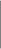 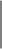 Аппаратура и материалыКомпьютерный класс общего назначения с конфигурацией ПК не хуже рекомендованной для ОС Windows 2000\XP.Операционная система Windows 2000\XP.Методика и порядок выполнения работыИзучить теоретический материал работы.Провести исследование вычисления построения скрытый канал на ос- нове схемы Эль-Гамаля. Кодирующее число p числа a , b и секрет M представ- лены в таблице 1.Таблица 1 – Задание для исследования.Студенты самостоятельно выбирают значение 3 пользователей для опре- деления секретного ключа на основе интерполяционных полиномов Лагранжа.Содержание отчета и его формаОтчет по лабораторной работе, оформленный письменно в рабочей тет- ради, должен содержать процесс исследования вычисления построения скры- тый канал на основе схемы Эль-Гамаля по своему варианту и ответы на кон- трольные вопросы.Вопросы для защиты работыНазначение и особенности методов вычисления секретного ключа.Основные характеристики метода Шамира.Применение полиномов Лагранжа при вычислении секретного ключа.Лабораторная работа 11ИССЛЕДОВАНИЕ ПРОЦЕССА ПОСТРОЕНИЯ СКРЫТОГО КАНАЛА НА ОСНОВЕ СХЕМЫ ГУСТАВА-СИММОНСОНА С ИСПОЛЬЗОВАНИЕМ ПРОГРАММНОЙРЕАЛИЗАЦИИ Цель и содержание:Углубить знания, полученные на лекциях, по основам построения скрытого канала.Исследовать основные принципы получения протокола обмена для скрытого канала на основе схемы Густава-Симмонсона.Формируемые компетенцииСпособность применять математический аппарат, в том числе с ис- пользованием вычислительной техники, для решения профессиональных задач (ПК-2).Способностью осуществлять поиск, изучение, обобщение и систе- матизацию научно-технической информации, нормативных и методических ма- териалов в сфере своей профессиональной деятельности (ПК-9).Способность проводить контрольные проверки работоспособности и эффективности применяемых программно-аппаратных, криптографических и технических средств защиты информации (ПК-23).Теоретическое обоснованиеРассмотрим реализацию скрытого канала, которая была разработана Гу- ставом и Симмонсоном.Абонент А выбирает общедоступный модуль p – простое число, а затем определяет закрытый ключ, так чтобы p и k были взаимно простыми.При этом этот ключ k знает и получатель B. Открытый ключ вычисляется из условияЕсли абоненту A необходимо отправить скрытое сообщение M в сообще-нии Mнеобходимо:проверить условие, что M и p, а также Mвычислитьи p – взаимно простые числаS  1 ( M 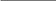 M ) mod p1	2	M	(2)S	 1 ( M   M ) mod p	(3)2	2	MПолучается пара чисел S1	и	S2	с одной стороны является подписью в схеме, а с другой стороны – содержит скрыто сообщение M.Получатель B должен проверить истинность принятого сообщения с вло- жением согласноS 2  S 2 / k 2 mod p	(4)1	2Если результат совпадает с M , т.е.S 2  S 2 / k 2  M mod p ,	(5)1	2то это сообщение не навязано противником.После доказательства подлинности сообщения абонент B может извлечь скрытое сообщение, используя следующую формуM 	M 	mod p	(6)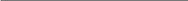 ( S  S k 11	2Пример. Пусть в качестве модуля выбрали простое число p=11. В каче- стве секретного ключа k выбираем k=10. Затем вычисляем открытый ключh  k 2 mod p  10 2 mod 11  1mod 11  10Пусть абонент A хочет передать сообщение M=4 по скрытому каналу. Он проверяет условие взаимной простоты M=4 и p=11.Для передачи воспользуемся сообщением M =3, которое должно удовле- творять условию НОД ( M , p )  НОД ( 3,11 )  1 .Вычислим значения S1 и S2 .S 1 1	M	2 (	M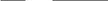  M ) mod p 34  4 )	 6 ( 3  3 4 )	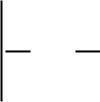 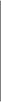 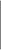 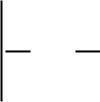 11 6 13  6  2   12   1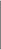 11	11	11Затем определяем  S2S  k ( M   M ) mod p  10 ( 3  4 )	 5 ( 3  3  4 )   5  5    25 	 3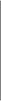 2	2	M	2	4	11			   11	                 11                      11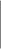 Получим пару значений (1,3), которую передали абоненту B совместимо ссообщением M	.Абонент B проверяет сообщение Mлу (4). Получаеми на подлинность, используя форму-S2   S22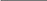 mod p  1 2  3	 1  9   8	 31	k 2	10 211	11	11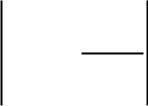 В результате получили сообщение M	=3. Это означает, что принятое со- общение подлинное.Произведем извлечение скрытого сообщения, используя формулу (6)M 	mod p 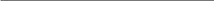 3	mod 11 	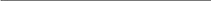 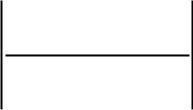 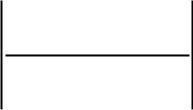 ( S 1    S 2  k 1	( 1  3 10 1 )	11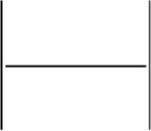 	3	1  30 11 11	1     43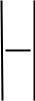 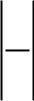 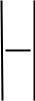 11В результате секретное сообщение равно M=4.Аппаратура и материалыКомпьютерный класс общего назначения с конфигурацией ПК не хуже рекомендованной для ОС Windows 2000\XP.Операционная система Windows 2000\XP.Методика и порядок выполнения работыИзучить теоретический материал работы.Провести исследование вычисления секретного ключа на основе ис- пользования схемы Шамира, используя (3,5)-пороговую схему в которой три человека из пяти могут восстановить секрет – значение М системы RSA.Кодирующее число p числа a , b и секрет M представлены в таблице 1.Таблица 1 – Задание для исследования.Студенты самостоятельно выбирают значение 3 пользователей для опре- деления секретного ключа на основе интерполяционных полиномов Лагранжа.Содержание отчета и его формаОтчет по лабораторной работе, оформленный письменно в рабочей тет- ради, должен содержать процесс исследования вычисления секретного ключа на основе использования схемы Шамира по своему варианту и ответы на кон- трольные вопросы.Вопросы для защиты работыНазначение и особенности методов вычисления секретного ключа.Основные характеристики скрытого канала на основе схемы Густава- Симмонсона.Применение полиномов Лагранжа при вычислении секретного ключа.Указания по технике безопасностиПеред началом работы пользователь ПК обязан проверить, чтобы все кабели питания находились как можно дальше в компактном положении с тыльной стороны рабочего места.Компьютер рекомендуется подключать к отдельной розетке. Розетка, используемая для подключения компьютер должна быть трехполюсной.Запрещается приступать к работе при: а) обнаружении неисправности оборудования; б) отсутствии защитного заземления устройств.Пользователю ПК во время работы запрещается:а) касаться одновременно экрана монитора и клавиатуры (возможен раз- ряд повышенного электростатического потенциала);б) прикасаться к задней панели системного блока;в) производить переключения интерфейсных кабелей периферийных устройств при включенном питании;г) производить отключение питания во время выполнения задачи.Категорически запрещается работать с ПК при снятом корпусе; остав- лять включенный ПК без присмотра; самостоятельно вскрывать корпус ПК.ЛИТЕРАТУРАОсновная литература:Рябко Б.Я. Фионов А.Н. Криптографические методы защиты ин- формации. – М.: "Горячая линия-Телеком", 2012. - 229 с.          Музыкантский А.И., Фурин В.В. Лекции по криптографии. – М.: МЦНМО, 2011. - 68 с.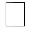 Глухов М. М. Круглов И. А., Пичкур А. Б., Черемушкин А. В. Вве- дение в теоретико-числовые методы криптографии. – СПб.:"Лань", 2011. - 400 стр.Петров А.А. Компьютерная безопасность. Криптографические ме-тоды защиты. – М.: ДиК, 2008. – 448 с.Основы криптографии: Учебное пособие/Под ред. Алферова П.П. – М.:Гелиос, 2008. – 480 с.Дополнительная литература:Торстейнсон П., Ганеш Г.А. Криптография и безопасность в техно- логии .NET. – М.: "Бином. Лаборатория знаний", 2013. – 480 с.Петров А.А. Компьютерная безопасность. Криптографические ме- тоды защиты. – М.: "ДМК Пресс", 2008. – 448 с.Алферов А.П., Зубов А.Ю. и др. Основы криптографии: Учебное пособие, 2-е – М.: Гелиос АРВ, 2006 – 480 с.Баричев С.Г. Основы современной криптографии. Учебный курс. –М .: Телеком, 2007. – 129 с.Молдовян А.А. и др. Криптография. – СПб.: Лань, 2007. – 224 с.Введение в криптографию/Под ред В.В.Ященко. – М.: МЦНМО, 2006. – 288 с.Цель и задачи освоения дисциплиныЦель дисциплины состоит в формировании фундаментальных знаний основных положений теории криптографической защиты информации, оценки криптостойкости, имитостойкости и помехоустойчивости шифров, особенно- стей использования вычислительной техники в криптографии, привитие уме- ний и навыков использования данных знаний при работе с системами крипто- графической защиты информацииЗадачи дисциплиныизучить математические основы криптографических методов защиты информации;изучить	основные	алгоритмы	симметричного	и	асимметричного шиф-рования данных;изучить основы организации структуры криптосистемМесто дисциплины в структуре ООП специалитетаДисциплина относится к профессиональному циклу (базовой части). Ее освоение происходит в 5 и 6 семестрах.Связь с предшествующими дисциплинамиДисциплина «Криптографические методы защиты информации» базиру- ется на знаниях, полученных студентами в ходе изучения дисциплин: «Инфор- матика», «Дискретная математика», «Теория вероятности и математическая статистка».Связь с последующими дисциплинамиДисциплина «Криптографические методы защиты информации» обеспе- чивает изучение следующих дисциплин: «Техническая защита информации»,«Управление информационной безопасности», «Программно-аппаратные сред-ства обеспечения информационной безопасности».	Знания и практическиенавыки, полученные из дисциплины «Криптографические методы защиты ин- формации», используются студентами при разработке курсовых и дипломных работ.Компетенции обучающегося, формируемые в результате освоения дисциплиныПроцесс изучения дисциплины направлен на формирование следующихобщекультурных, и профессиональных компетенцийВ результате освоения дисциплины обучающийся должен:План график выполнения СРС по дисциплине1. Виды и содержание самостоятельной работы студента; формы контроля7. Рейтинговая оценка знаний студентаРейтинговая оценка знаний студента6. Методические рекомендации к СРСПри самостоятельном изучении тем лекционных и лабораторных работ дисциплины, студентам рекомендуется:- в день проведения занятий проработать изученный на занятии учебный материал по конспекту лекций. При этом, необходимо выделить вопросы, на которые следует обратить большее внимание при дальнейшем изучении теку- щей темы. После изучения учебного материала необходимо ответить на реко- мендуемые	контрольные	вопросы	по	конкретному	занятию;	-	с	цельюкачественного закрепления изученного материала следует болеедетально проработать учебный материал с использованием рекомендованной литературы. Рекомендованную литературу для каждого занятия необходимо уточнять у преподавателя.Методика выполнения задания при конспектировании источниковКонспектирование источников проводится при детальном изучении темы с использованием рекомендованной литературы. При этом студентам рекомен- дуется:дополнять конспект лекционного занятия, лабораторной работы путем его расширения по наиболее важным вопросам, рассмотренным на занятии.Конспектирование источников имеет цель дополнить конспект следующими положениями:основными определениями и описанием физического смысла;физическими принципами построения технических средств цифровой передачи информации и обработки сигналов в них с графическими иллюстра- циями;основными характеристиками цифровой передачи информации и их практическим применением в телекоммуникационных системах;основными математическими соотношениями с раскрытием их физиче- ского смысла;- выводами по учебным вопросам, изучаемой темы занятий.Контроль этого вида самостоятельной работы осуществляется на учеб- ных занятиях путем проверки преподавателем конспекта лекций и подготовки к лабораторным занятиям.При конспектировании источников студенты должны исходить из рацио- нального объема, конспектируемого материала. Конспект должен быть кратким и понятным при его использовании после изучения текущей темы.При конспектировании источников рекомендуется отдельные рисунки, наиболее важные их фрагменты, наиболее важные формулы выделять цветом. При ведении конспекта на занятии рекомендуется заполнять две трети страни- цы листа тетради по вертикали, а свободную	часть использовать при дополне- нии конспекта, по изучаемому вопросу.Методика выполнения задания при подготовке к лабораторным ра- ботам:Подготовка к лабораторным работам предусматривает изучение и за-крепление учебного материала, рассмотренного на предыдущих лекциях и ла- бораторных работах, а так же при подготовке отчета по предыдущей лабора- торной работе. Отчет по лабораторной работе должен включать:тему и цель лабораторной работы;задание на лабораторную работу;последовательное изложение каждого задания (положения теоретиче- ского обоснования, расчеты, выработанные предложения, пояснения, выводы по каждому заданию лабораторной работы).При подготовке к лабораторной работе студенты должны подготовить от- веты на контрольные вопросы, защищаемого задания. Контроль этого вида са- мостоятельной работы осуществляется при защите лабораторной работы.Зачет проводится в 5 семестре и является накопительной формой отчет- ности, и проставляется по результатам выполнения и защиты лабораторных за- нятий в форме устного опроса.Экзамен проводится в 6 семестре в форме устного опроса.Вопросы к экзамену(устная форма)История криптографииХарактер криптографической деятельностиПростейшие шифры и их свойства. Шифр простой замены. Таблица ВиженераКомпозиции шифровБлочные шифры и их свойстваПоточные шифры и их свойстваРазличия между программными и аппаратными реализациямиКриптографические параметры узлов и блоков шифраторовМетоды получения случайных и псевдослучайных последователь- ностейЛинейные регистры сдвигаБлочные системы шифрованияАмериканский стандарт DESПринцип построения ключей в алгоритме DESОсобенность алгоритма шифрования упрощенного DES.Построение алгоритма получения ключей в S-DESСтандарт шифрования данных ГОСТ 28147-89Поточные системы шифрованияПринципы построения поточных шифрсистемСинхронизация поточных шифров, принципы построенияПримеры поточных шифровМетоды реализации шифровПрограммные реализации шифровОсобенности использования вычислительной техники в криптогра-фииАлгебраические модели шифровОсновные требования к шифрамСистемы шифрования с открытым ключом Шифрсистема RSAШифрсистема Эль-ГамаляШифр система без передачи ключаШифрсистема Мак-ЭлисаНадежность шифровКриптографическая стойкость шифровКриптоатаки на шифры, оценки эффективности криптоатакТеоретико-информационный подход к оценке криптостойкости шифров.Совершенные шифры.Теоретическая стойкость шифра. Стойкость шифровВопросы практической стойкости шифровРабочие характеристики шифров. Средний объем работы.Имитостойкость и помехоустойчивость шифровОценка параметров имитостойкости шифров.Помехоустойчивость шифра.Цифровые подписиЦифровые подписи на основе шифрсистем с открытыми ключамиОбщие положения, алгоритмы цифровых подписейЦифровая подпись Эль-ГамаляЦифровая подпись Фиата-ШамираКлючевые системыПередача ключа с использованием симметричного шифрованияКлючевые системы. Двусторонние протоколы распределения клю- чей. Трехсторонние протоколы.Передача ключа с использованием асимметричного шифрованияПротоколы без использования цифровой подписи.Открытое распределение ключей.Криптографические хеш-функцииФункция хеширования и целостность данныхОпределение и назначение хеш-функций. Задачи хеш-функций.Ключевые функции хешированияОсновные требования к хеш-функциям.Бесконечные функции хеширования.Вопросы организации сетей засекреченной связи.Основные принципы организации сетей засекреченной связиСети засекреченной связи, назначение, состав , принцип функцио- нированияПротоколы сетейСхемы разделения секретов.ИдентификацияФиксированные паролиАтаки на фиксированные пароли8. Рекомендуемая литература и Интернет-ресурсыОсновная литература:Рябко Б.Я. Фионов А.Н. Криптографические методы защиты ин- формации. – М.: "Горячая линия-Телеком", 2012. - 229 с.          Музыкантский А.И., Фурин В.В. Лекции по криптографии. – М.: МЦНМО, 2011. - 68 с.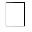 Глухов М. М. Круглов И. А., Пичкур А. Б., Черемушкин А. В. Вве- дение в теоретико-числовые методы криптографии. – СПб.:"Лань", 2011. - 400 стр.Петров А.А. Компьютерная безопасность. Криптографические ме- тоды защиты. – М.: ДиК, 2008. – 448 с.Основы криптографии: Учебное пособие/Под ред. Алферова П.П. –М.:Гелиос, 2008. – 480 с.Дополнительная литература:Торстейнсон П., Ганеш Г.А. Криптография и безопасность в техно-логии .NET. – М.: "Бином. Лаборатория знаний", 2013. – 480 с.Петров А.А. Компьютерная безопасность. Криптографические ме- тоды защиты. – М.: "ДМК Пресс", 2008. – 448 с.Алферов А.П., Зубов А.Ю. и др. Основы криптографии: Учебное пособие, 2-е – М.: Гелиос АРВ, 2006 – 480 с.Баричев С.Г. Основы современной криптографии. Учебный курс. –М .: Телеком, 2007. – 129 с.Молдовян А.А. и др. Криптография. – СПб.: Лань, 2007. – 224 с.Введение в криптографию/Под ред В.В.Ященко. – М.: МЦНМО, 2006. – 288 с.Методическая литератураКалмыков И.А. Криптографические методы защиты информации. Учебное пособие (курс лекций), 2012. – 298 с.Калмыков И.А. Криптографические методы защиты информации. Учебное пособие (лабораторный практикум), 2012. –91с.Интернет-ресурсы:http://msdn.microsoft.com/ru-ru/library/default.aspx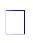 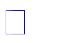 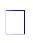 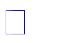        	http://msdn.microsoft.com/library/4w3ex9c2.aspx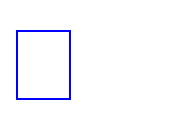 Программное обеспечение:Специализированные программные продукты Microsot Visual Studio вер-сии не ниже 2010, MS SQL Server 2008.8.2.	Материально-техническое	обеспечение	дисциплины (модуля) Специализированные классы ПЭВМЛабораторная работа 1. Исследование процесса зашифрования с помо-щью простой замены и решетки Кардано ………………………………Лабораторная работа 2. Исследование процесса шифрования сообщения спомощью таблицы Виженера ……………………………………………Лабораторная работа 3. Исследование процесса Вычисления ключей в блочном шифре S-DES с использованием программнойреализации ………………………………………………….………………Лабораторная работа 4. Исследование процесса Шифрования сообще-ний с помощью упрощенного S-DES с использованием программной реализации ………………………………………………………………….Лабораторная работа 5. Исследование процесса Расшифрование сообщений с помощью упрощенного S-DES с использованием программной реализации ………………………………………………….Лабораторная работа 6. Исследование поточного шифрования сообще-ний в синхронных системах, построенных на основе многотактовых ко-довых фильтров с использованием программной реализации ….…….Лабораторная работа 7. Исследование поточного шифрования сообщений в самосинхронизующихся системах на основе многотактовых кодовых фильтров с использованием программной реализацииЛабораторная работа 8. Исследование поточного шифрования сообще-ний в синхронизующихся системах, построенных на основе генераторов Фиббоначи с использованием программной реализации ..Лабораторная работа 9. Исследование поточного шифрованиясообщений в самосинхронизующихся системах на основе генераторов типа Фибоначчи с использованием программной реализацииЛабораторная работа 1. Исследование процесса ассиметричного шиф-рования без передачи ключа……………………………………………….Лабораторная работа 2. Исследование процесса ассиметричного шиф-рования RSA………………………………………………………………..Лабораторная работа 3. Исследование процесса ассиметричного шиф-рования Эль-Гамаля …………………………………………………………Лабораторная работа 4. Исследование процесса построения электрон-ной подписи на основе алгоритма RSA………………………………….Лабораторная работа 5. Исследование процесса построения электрон-ной подписи Эль-Гамаля …………………………………………………Лабораторная работа 6. Исследование метода экспоненциального клю-чевого обмена на основе алгоритма Диффи-Хелмана………………….Лабораторная работа 7. Исследование модификации метода экспонен-циального ключевого обмена на основе алгоритма Диффи-Хелмана ….Лабораторная работа 8. Исследование процесса вычисления секретного ключа на основе схемы Шамира ….…………………………………….Лабораторная работа 9. Исследование процесса зашифрования с помо-щью алгоритма Рабина ….………………………………………….…….Лабораторная работа 10. Исследование процесса построения скрытого канала на основе схемы Эль-Гамаля с использованием программной реализации ………………………………………………………………….Лабораторная работа 11. Исследование процесса построения скрытого канала на основе схемы Густава-Симмонсона с использованием про- граммной реализации ……………………………………………………..Указания по технике безопасности ……………………………………….Список рекомендуемой литературы ………………………………………Исходный алфавитИсходный алфавитИсходный алфавитИсходный алфавитИсходный алфавитИсходный алфавитИсходный алфавитИсходный алфавитИсходный алфавитИсходный алфавитИсходный алфавитИсходный алфавитИсходный алфавитИсходный алфавитИсходный алфавитИсходный алфавитИсходный алфавитАБВГДЕЖЗИЙКЛМНОПРЦиклический сдвиг на 11 символовЦиклический сдвиг на 11 символовЦиклический сдвиг на 11 символовЦиклический сдвиг на 11 символовЦиклический сдвиг на 11 символовЦиклический сдвиг на 11 символовЦиклический сдвиг на 11 символовЦиклический сдвиг на 11 символовЦиклический сдвиг на 11 символовЦиклический сдвиг на 11 символовЦиклический сдвиг на 11 символовЦиклический сдвиг на 11 символовЦиклический сдвиг на 11 символовЦиклический сдвиг на 11 символовЦиклический сдвиг на 11 символовЦиклический сдвиг на 11 символовЦиклический сдвиг на 11 символовКЛМНОПРСТУФХЦЧШЩЪИсходный алфавитИсходный алфавитИсходный алфавитИсходный алфавитИсходный алфавитИсходный алфавитИсходный алфавитИсходный алфавитИсходный алфавитИсходный алфавитИсходный алфавитИсходный алфавитИсходный алфавитИсходный алфавитИсходный алфавитИсходный алфавитИсходный алфавитСТУФХЦЧШЩЪЫЬЭЮЯ_Циклический сдвиг на 11 символовЦиклический сдвиг на 11 символовЦиклический сдвиг на 11 символовЦиклический сдвиг на 11 символовЦиклический сдвиг на 11 символовЦиклический сдвиг на 11 символовЦиклический сдвиг на 11 символовЦиклический сдвиг на 11 символовЦиклический сдвиг на 11 символовЦиклический сдвиг на 11 символовЦиклический сдвиг на 11 символовЦиклический сдвиг на 11 символовЦиклический сдвиг на 11 символовЦиклический сдвиг на 11 символовЦиклический сдвиг на 11 символовЦиклический сдвиг на 11 символовЦиклический сдвиг на 11 символовЫЬЭЮЯ_АБВГДЕЖЗИЙИсходный текстИсходный текстИсходный текстИсходный текстИсходный текстИсходный текстИсходный текстИсходный текстИсходный текстИсходный текстИсходный текстИсходный текстИсходный текстИсходный текстИсходный текстА_НАМ_ВСЕ_РАВНОЗашифрованный текстЗашифрованный текстЗашифрованный текстЗашифрованный текстЗашифрованный текстЗашифрованный текстЗашифрованный текстЗашифрованный текстЗашифрованный текстЗашифрованный текстЗашифрованный текстЗашифрованный текстЗашифрованный текстЗашифрованный текстЗашифрованный текстКЙЧКЦЙМЫПЙЪКМЧЩ1234 515 12 31243 112 3321134 213 21515 4321АБВГДЕЖЗИЙКЛМНОПРСТУФХЦЧШЩЪЫЬЭЮЯ_КЛМНОПРСТУФХЦЧШЩЪЫЬЭЮЯ_АБВГДЕЖЗИЙОПРСТУФХЦЧШЩЪЫЬЭЮЯ_АБВГДЕЖЗИЙКЛМНЛМНОПРСТУФХЦЧШЩЪЫЬЭЮЯ_АБВГДЕЖЗИЙКОПРСТУФХЦЧШЩЪЫЬЭЮЯ_АБВГДЕЖЗИЙКЛМНКЛМНОПРСТУФХЦЧШЩЪЫЬЭЮЯ_АБВГДЕЖЗИЙОПРСТУФХЦЧШЩЪЫЬЭЮЯ_АБВГДЕЖЗИЙКЛМНЛМНОПРСТУФХЦЧШЩЪЫЬЭЮЯ_АБВГДЕЖЗИЙКАБВГДЕЖЗИЙКЛМНОПРСТУФХЦЧШЩЪЫЬЭЮЯ_Исходный текстИсходный текстИсходный текстИсходный текстИсходный текстИсходный текстИсходный текстИсходный текстИсходный текстИсходный текстИсходный текстИсходный текстИсходный текстИсходный текстИсходный текстА_НАМ_ВСЕ_РАВНОКлючевое словоКлючевое словоКлючевое словоКлючевое словоКлючевое словоКлючевое словоКлючевое словоКлючевое словоКлючевое словоКлючевое словоКлючевое словоКлючевое словоКлючевое словоКлючевое словоКлючевое словоКОЛОКОЛАКОЛОКОЛЗашифрованный текстЗашифрованный текстЗашифрованный текстЗашифрованный текстЗашифрованный текстЗашифрованный текстЗашифрованный текстЗашифрованный текстЗашифрованный текстЗашифрованный текстЗашифрованный текстЗашифрованный текстЗашифрованный текстЗашифрованный текстЗашифрованный текстКЙЧКЦЙМЫПЙЪКМЧЩР 10Р 10Р 10Р 10Р 10Р 10Р 10Р 10Р 10Р 1035274101986P10LS-1LS-1K1P 8Р8Р8Р8Р8Р8Р8Р8Р8637485109№ п/пИсходные данные№ п/пИсходные данные1.110011010115.11111101012.101010010116.11001001013.000101010117.01110101014.101011110118.11101111015.101110101119.10011010116.110011110120.11001000017.001101010121.01000101018.110000111122.11011011119.010011010123.011111010110.101101010124.101110010111.010000110025.111110110012.001100101026.111100101013.111010100027.010010100114.110001111128.0001100110IP1°f°SW°f k1°IP ,k2или, иначе:шифрованный текст = IP-1(fk2(SW(fk1(IP(открытый текст)))))шифрованный текст = IP-1(fk2(SW(fk1(IP(открытый текст)))))шифрованный текст = IP-1(fk2(SW(fk1(IP(открытый текст)))))гдеК1 = Р8(сдвиг(Р10(ключ))),К1 = Р8(сдвиг(Р10(ключ))),IРIРIРIРIРIРIРIР26314857-1IР-1IР-1IР-1IР-1IР-1IР-1IР-1IР41357286E/PE/PE/PE/PE/PE/PE/PE/P41232341[]23[]10321123S0=3210S1=2013S0=0213S1=301031312103Р4Р4Р4Р42431№ п/пИсходные данные№ п/пИсходные данные1.111111010115.11001101012.110010010116.10101001013.011101010117.00010101014.111011110118.10101111015.100110101119.10111010116.110010000120.11001111017.010001010121.00110101018.110110111122.11000011119.011111010123.0100110101№ п/пИсходные данные№ п/пИсходные данные10.101110010124.101101010111.111110110025.010000110012.111100101026.001100101013.010010100127.111010100014.000110011028.1100011111IРIРIРIРIРIРIРIР26314857IР-1IР-1IР-1IР-1IР-1IР-1IР-1IР-141357286E/PE/PE/PE/PE/PE/PE/PE/P41232341n4n1n2n3n2n3n4n1К этому значению с помощью операции  XOR добавляется 8-битовыйК этому значению с помощью операции  XOR добавляется 8-битовыйК этому значению с помощью операции  XOR добавляется 8-битовыйК этому значению с помощью операции  XOR добавляется 8-битовыйК этому значению с помощью операции  XOR добавляется 8-битовыйК этому значению с помощью операции  XOR добавляется 8-битовыйК этому значению с помощью операции  XOR добавляется 8-битовыйК этому значению с помощью операции  XOR добавляется 8-битовыйподключ K1 = ( k11 , k12k13kk kkk18 ) :k18 ) :подключ K1 = ( k11 , k12k131415 1617k18 ) :k18 ) :n + k	n + kn + k	n + kn + k	n + kn + k	n + kn + k	n + kn + k	n + k411112213314p00p01p02p03pppp10111213[][]1103211123S0=3210S1=2013S0=0213S1=301031312103Р4Р4Р4Р42431НомерОткры-ЯЧЕЙКАЯЧЕЙКАЯЧЕЙКАЯЧЕЙКАЗакрытыйтактатый текст№ 1№ 2№ 3№ 3текст1111001211011130100104111000500010061000117110000Процедура поточного шифро-вания	двоичной	последова- тельностиПроцедура поточного шифро-вания	двоичной	последова- тельностиПроцедура поточного шифро-вания	двоичной	последова- тельностиПроцедура поточного шифро-вания	двоичной	последова- тельностиПроцедура поточного шифро-вания	двоичной	последова- тельностиПроцедура поточного шифро-вания	двоичной	последова- тельностиПроцедура поточного расшиф-рования,	когда	отсутствуют ошибки в принятой комбина-цииПроцедура поточного расшиф-рования,	когда	отсутствуют ошибки в принятой комбина-цииПроцедура поточного расшиф-рования,	когда	отсутствуют ошибки в принятой комбина-цииПроцедура поточного расшиф-рования,	когда	отсутствуют ошибки в принятой комбина-цииПроцедура поточного расшиф-рования,	когда	отсутствуют ошибки в принятой комбина-цииПроцедура поточного расшиф-рования,	когда	отсутствуют ошибки в принятой комбина-цииПередающая сторонаПередающая сторонаПередающая сторонаПередающая сторонаПередающая сторонаПередающая сторонаПриемная сторонаПриемная сторонаПриемная сторонаПриемная сторонаПриемная сторонаПриемная сторонасрГенератор ПСПГенератор ПСПГенератор ПСПГенератор ПСПсрГенератор ПСПГенератор ПСПГенератор ПСПГенератор ПСП011100011100110110110110011011011011000101000101101010101010011101011101101110101110011111011111000111000111110011110011000001000001011000011000110100110100000010000010Процедура поточного шифро-вания	двоичной	последова- тельностиПроцедура поточного шифро-вания	двоичной	последова- тельностиПроцедура поточного шифро-вания	двоичной	последова- тельностиПроцедура поточного шифро-вания	двоичной	последова- тельностиПроцедура поточного шифро-вания	двоичной	последова- тельностиПроцедура поточного шифро-вания	двоичной	последова- тельностиПроцедура поточного расшиф-рования, когда при передаче был потерян четвертый битПроцедура поточного расшиф-рования, когда при передаче был потерян четвертый битПроцедура поточного расшиф-рования, когда при передаче был потерян четвертый битПроцедура поточного расшиф-рования, когда при передаче был потерян четвертый битПроцедура поточного расшиф-рования, когда при передаче был потерян четвертый битПроцедура поточного расшиф-рования, когда при передаче был потерян четвертый битПередающая сторонаПередающая сторонаПередающая сторонаПередающая сторонаПередающая сторонаПередающая сторонаПриемная сторонаПриемная сторонаПриемная сторонаПриемная сторонаПриемная сторонаПриемная сторонасрГенератор ПСПГенератор ПСПГенератор ПСПГенератор ПСПсрГенератор ПСПГенератор ПСПГенератор ПСПГенератор ПСП011100011100110110110110011011011011000101110101101010011010011101101101101110011110011111011111000111110111110011000011000001000001011000101000110100000100000010Процедура поточного шифро- вания	двоичной	последова- тельностиПроцедура поточного шифро- вания	двоичной	последова- тельностиПроцедура поточного шифро- вания	двоичной	последова- тельностиПроцедура поточного шифро- вания	двоичной	последова- тельностиПроцедура поточного шифро- вания	двоичной	последова- тельностиПроцедура поточного шифро- вания	двоичной	последова- тельностиПроцедура поточного расшиф- рования, когда при передаче произошло искажение битовПроцедура поточного расшиф- рования, когда при передаче произошло искажение битовПроцедура поточного расшиф- рования, когда при передаче произошло искажение битовПроцедура поточного расшиф- рования, когда при передаче произошло искажение битовПроцедура поточного расшиф- рования, когда при передаче произошло искажение битовПроцедура поточного расшиф- рования, когда при передаче произошло искажение битовПередающая сторонаПередающая сторонаПередающая сторонаПередающая сторонаПередающая сторонаПередающая сторонаПриемная сторонаПриемная сторонаПриемная сторонаПриемная сторонаПриемная сторонаПриемная сторонасрГенератор ПСПГенератор ПСПГенератор ПСПГенератор ПСПсрГенератор ПСПГенератор ПСПГенератор ПСПГенератор ПСП011100011100110110110110011011011011000101000101001010011010011101011101101110101110111111101111000111000111110011110011000001000001011000011000110100110100000010000010MA0A1A2A3A4A5A6410011411001MA0A1A2A3A4A5A65100101510100151111015110111511101161000011ср1234Процедура поточного шифро- вания двоичной последова- тельностиПроцедура поточного шифро- вания двоичной последова- тельностиПроцедура поточного шифро- вания двоичной последова- тельностиПроцедура поточного шифро- вания двоичной последова- тельностиПроцедура поточного шифро- вания двоичной последова- тельностиПроцедура поточного шифро- вания двоичной последова- тельностиПроцедура поточного рас- шифрования, когда отсутству- ют ошибки в принятой комби-нацииПроцедура поточного рас- шифрования, когда отсутству- ют ошибки в принятой комби-нацииПроцедура поточного рас- шифрования, когда отсутству- ют ошибки в принятой комби-нацииПроцедура поточного рас- шифрования, когда отсутству- ют ошибки в принятой комби-нацииПроцедура поточного рас- шифрования, когда отсутству- ют ошибки в принятой комби-нацииПроцедура поточного рас- шифрования, когда отсутству- ют ошибки в принятой комби-нацииПередающая сторонаПередающая сторонаПередающая сторонаПередающая сторонаПередающая сторонаПередающая сторонаПриемная сторонаПриемная сторонаПриемная сторонаПриемная сторонаПриемная сторонаПриемная сторонасрГенератор ПСПГенератор ПСПГенератор ПСПГенератор ПСПсрГенератор ПСПГенератор ПСПГенератор ПСПГенератор ПСП010100010100111010111010010101010101101010101010101101101101010110010110010011010011Процедура поточного шифро-Процедура поточного шифро-Процедура поточного шифро-Процедура поточного шифро-Процедура поточного шифро-Процедура поточного шифро-Процедура поточного рас-Процедура поточного рас-Процедура поточного рас-Процедура поточного рас-Процедура поточного рас-вания двоичной последова-вания двоичной последова-вания двоичной последова-вания двоичной последова-вания двоичной последова-вания двоичной последова-шифрования, когда при пере-шифрования, когда при пере-шифрования, когда при пере-шифрования, когда при пере-шифрования, когда при пере-шифрования, когда при пере-тельностительностидаче был потерян третий битдаче был потерян третий битдаче был потерян третий битдаче был потерян третий битдаче был потерян третий битдаче был потерян третий битПередающая сторонаПередающая сторонаПередающая сторонаПередающая сторонаПередающая сторонаПередающая сторонаПриемная сторонаПриемная сторонаПриемная сторонаПриемная сторонаПриемная сторонаПриемная сторонасрГенератор ПСПГенератор ПСПГенератор ПСПГенератор ПСПсрГенератор ПСПГенератор ПСПГенератор ПСПГенератор ПСП010100010100111010111010010101100101101010101010101101011101010110000110010011110011111001101001101100111100111110101110101111111111111111001111Процедура поточного шифро-Процедура поточного шифро-Процедура поточного шифро-Процедура поточного шифро-Процедура поточного шифро-Процедура поточного шифро-Процедура поточного рас-Процедура поточного рас-Процедура поточного рас-Процедура поточного рас-Процедура поточного рас-вания двоичной последова-вания двоичной последова-вания двоичной последова-вания двоичной последова-вания двоичной последова-вания двоичной последова-шифрования, когда при пере-шифрования, когда при пере-шифрования, когда при пере-шифрования, когда при пере-шифрования, когда при пере-шифрования, когда при пере-тельностительностидаче был потерян третий битдаче был потерян третий битдаче был потерян третий битдаче был потерян третий битдаче был потерян третий битдаче был потерян третий битПередающая сторонаПередающая сторонаПередающая сторонаПередающая сторонаПередающая сторонаПередающая сторонаПриемная сторонаПриемная сторонаПриемная сторонаПриемная сторонаПриемная сторонаПриемная сторонасрГенератор ПСПГенератор ПСПГенератор ПСПГенератор ПСПсрГенератор ПСПГенератор ПСПГенератор ПСПГенератор ПСП000111000111000011Процедура поточного шифро-вания	двоичной	последова- тельностиПроцедура поточного шифро-вания	двоичной	последова- тельностиПроцедура поточного шифро-вания	двоичной	последова- тельностиПроцедура поточного шифро-вания	двоичной	последова- тельностиПроцедура поточного шифро-вания	двоичной	последова- тельностиПроцедура поточного шифро-вания	двоичной	последова- тельностиПроцедура поточного расшиф-рования, когда при передаче произошло искажение битовПроцедура поточного расшиф-рования, когда при передаче произошло искажение битовПроцедура поточного расшиф-рования, когда при передаче произошло искажение битовПроцедура поточного расшиф-рования, когда при передаче произошло искажение битовПроцедура поточного расшиф-рования, когда при передаче произошло искажение битовПроцедура поточного расшиф-рования, когда при передаче произошло искажение битовПередающая сторонаПередающая сторонаПередающая сторонаПередающая сторонаПередающая сторонаПередающая сторонаПриемная сторонаПриемная сторонаПриемная сторонаПриемная сторонаПриемная сторонаПриемная сторонасрГенератор ПСПГенератор ПСПГенератор ПСПГенератор ПСПсрГенератор ПСПГенератор ПСПГенератор ПСПГенератор ПСП110100100100111010111010010101010101101010111010101101111101010110010110010011010011111001111001101100101100111110111110101111101111111111111111000111000111000011000011MA0A1A2A3A4A5A6410011411001510010151010015111101511011151110116100001110011001Канал связиКанал связиКанал связиКанал связиКанал связиКанал связиКанал связиКанал связиКанал связиКанал связиКанал связиоткрытый текстзакрытый текстзакрытый текстзакрытый текстзакрытый текстзакрытый текстзакрытый текст открытый текстзакрытый текст открытый текстзакрытый текст открытый текстзакрытый текст открытый текстзакрытый текст открытый текстПроцедура поточного шифро-вания	двоичной	последова- тельностиПроцедура поточного шифро-вания	двоичной	последова- тельностиПроцедура поточного шифро-вания	двоичной	последова- тельностиПроцедура поточного шифро-вания	двоичной	последова- тельностиПроцедура поточного шифро-вания	двоичной	последова- тельностиПроцедура поточного шифро-вания	двоичной	последова- тельностиПроцедура поточного расшиф-рования,	когда	отсутствуютошибки в принятой комбина- цииПроцедура поточного расшиф-рования,	когда	отсутствуютошибки в принятой комбина- цииПроцедура поточного расшиф-рования,	когда	отсутствуютошибки в принятой комбина- цииПроцедура поточного расшиф-рования,	когда	отсутствуютошибки в принятой комбина- цииПроцедура поточного расшиф-рования,	когда	отсутствуютошибки в принятой комбина- цииПроцедура поточного расшиф-рования,	когда	отсутствуютошибки в принятой комбина- цииПередающая сторонаПередающая сторонаПередающая сторонаПередающая сторонаПередающая сторонаПередающая сторонаПриемная сторонаПриемная сторонаПриемная сторонаПриемная сторонаПриемная сторонаПриемная сторонасрГенератор ПСПГенератор ПСПГенератор ПСПГенератор ПСПсрГенератор ПСПГенератор ПСПГенератор ПСПГенератор ПСП011100011100Процедура поточного шифро- вания	двоичной	последова-тельностиПроцедура поточного шифро- вания	двоичной	последова-тельностиПроцедура поточного шифро- вания	двоичной	последова-тельностиПроцедура поточного шифро- вания	двоичной	последова-тельностиПроцедура поточного шифро- вания	двоичной	последова-тельностиПроцедура поточного шифро- вания	двоичной	последова-тельностиПроцедура поточного расшиф- рования,	когда	отсутствуютошибки в принятой комбина- цииПроцедура поточного расшиф- рования,	когда	отсутствуютошибки в принятой комбина- цииПроцедура поточного расшиф- рования,	когда	отсутствуютошибки в принятой комбина- цииПроцедура поточного расшиф- рования,	когда	отсутствуютошибки в принятой комбина- цииПроцедура поточного расшиф- рования,	когда	отсутствуютошибки в принятой комбина- цииПроцедура поточного расшиф- рования,	когда	отсутствуютошибки в принятой комбина- цииПередающая сторонаПередающая сторонаПередающая сторонаПередающая сторонаПередающая сторонаПередающая сторонаПриемная сторонаПриемная сторонаПриемная сторонаПриемная сторонаПриемная сторонаПриемная сторонасрГенератор ПСПГенератор ПСПГенератор ПСПГенератор ПСПсрГенератор ПСПГенератор ПСПГенератор ПСПГенератор ПСП110110110110011011011011000101000101101010101010011101011101101110101110011111011111000111000111110011110011000001000001011000011000110100110100000010000010Процедура поточного шифро- вания	двоичной	последова- тельностиПроцедура поточного шифро- вания	двоичной	последова- тельностиПроцедура поточного шифро- вания	двоичной	последова- тельностиПроцедура поточного шифро- вания	двоичной	последова- тельностиПроцедура поточного шифро- вания	двоичной	последова- тельностиПроцедура поточного шифро- вания	двоичной	последова- тельностиПроцедура поточного расшиф- рования, когда при передаче произошло искажение битовПроцедура поточного расшиф- рования, когда при передаче произошло искажение битовПроцедура поточного расшиф- рования, когда при передаче произошло искажение битовПроцедура поточного расшиф- рования, когда при передаче произошло искажение битовПроцедура поточного расшиф- рования, когда при передаче произошло искажение битовПроцедура поточного расшиф- рования, когда при передаче произошло искажение битовПередающая сторонаПередающая сторонаПередающая сторонаПередающая сторонаПередающая сторонаПередающая сторонаПриемная сторонаПриемная сторонаПриемная сторонаПриемная сторонаПриемная сторонаПриемная сторонасрГенератор ПСПГенератор ПСПГенератор ПСПГенератор ПСПсрГенератор ПСПГенератор ПСПГенератор ПСПГенератор ПСП011100011100110110110110011011011011000101000101001010011010011101011101101110101110111111101111000111000111110011110011000001000001011000011000110100110100000010000010MA0A1A2A3A4A5A6410011411001510010151010015111101511011151110116100001110011001Канал связиоткрытый текстзакрытый текстзакрытый текстзакрытый текстзакрытый текстзакрытый текстзакрытый текстоткрытый текстоткрытый текстоткрытый текстоткрытый текстоткрытый текстоткрытый текстПроцедура поточного шифро- вания двоичной последова- тельностиПроцедура поточного шифро- вания двоичной последова- тельностиПроцедура поточного шифро- вания двоичной последова- тельностиПроцедура поточного шифро- вания двоичной последова- тельностиПроцедура поточного шифро- вания двоичной последова- тельностиПроцедура поточного шифро- вания двоичной последова- тельностиПроцедура поточного рас- шифрования, когда отсутству- ют ошибки в принятой комби-нацииПроцедура поточного рас- шифрования, когда отсутству- ют ошибки в принятой комби-нацииПроцедура поточного рас- шифрования, когда отсутству- ют ошибки в принятой комби-нацииПроцедура поточного рас- шифрования, когда отсутству- ют ошибки в принятой комби-нацииПроцедура поточного рас- шифрования, когда отсутству- ют ошибки в принятой комби-нацииПроцедура поточного рас- шифрования, когда отсутству- ют ошибки в принятой комби-нацииПередающая сторонаПередающая сторонаПередающая сторонаПередающая сторонаПередающая сторонаПередающая сторонаПриемная сторонаПриемная сторонаПриемная сторонаПриемная сторонаПриемная сторонаПриемная сторонасрГенератор ПСПГенератор ПСПГенератор ПСПГенератор ПСПсрГенератор ПСПГенератор ПСПГенератор ПСПГенератор ПСП010100010100111010111010010101010101101010101010101101101101010110010110010011010011111001111001101100101100111110111110101111101111111111111111000111000111000011000011Процедура поточного шифро-Процедура поточного шифро-Процедура поточного шифро-Процедура поточного шифро-Процедура поточного шифро-Процедура поточного шифро-Процедура поточного рас-Процедура поточного рас-Процедура поточного рас-Процедура поточного рас-Процедура поточного рас-вания двоичной последова-вания двоичной последова-вания двоичной последова-вания двоичной последова-вания двоичной последова-вания двоичной последова-шифрования, когда при пере-шифрования, когда при пере-шифрования, когда при пере-шифрования, когда при пере-шифрования, когда при пере-шифрования, когда при пере-тельностительностидаче был потерян третий битдаче был потерян третий битдаче был потерян третий битдаче был потерян третий битдаче был потерян третий битдаче был потерян третий битПередающая сторонаПередающая сторонаПередающая сторонаПередающая сторонаПередающая сторонаПередающая сторонаПриемная сторонаПриемная сторонаПриемная сторонаПриемная сторонаПриемная сторонаПриемная сторонасрГенератор ПСПГенератор ПСПГенератор ПСПГенератор ПСПсрГенератор ПСПГенератор ПСПГенератор ПСПГенератор ПСП010100010100111010111010010101100101101010101010101101011101010110000110010011110011111001101001101100111100111110101110101111111111111111001111000111000111000011Процедура поточного шифро- вания	двоичной	последова-тельностиПроцедура поточного шифро- вания	двоичной	последова-тельностиПроцедура поточного шифро- вания	двоичной	последова-тельностиПроцедура поточного шифро- вания	двоичной	последова-тельностиПроцедура поточного шифро- вания	двоичной	последова-тельностиПроцедура поточного шифро- вания	двоичной	последова-тельностиПроцедура поточного расшиф- рования, когда при передачепроизошло искажение битовПроцедура поточного расшиф- рования, когда при передачепроизошло искажение битовПроцедура поточного расшиф- рования, когда при передачепроизошло искажение битовПроцедура поточного расшиф- рования, когда при передачепроизошло искажение битовПроцедура поточного расшиф- рования, когда при передачепроизошло искажение битовПроцедура поточного расшиф- рования, когда при передачепроизошло искажение битовПередающая сторонаПередающая сторонаПередающая сторонаПередающая сторонаПередающая сторонаПередающая сторонаПриемная сторонаПриемная сторонаПриемная сторонаПриемная сторонаПриемная сторонаПриемная сторонасрГенератор ПСПГенератор ПСПГенератор ПСПГенератор ПСПсрГенератор ПСПГенератор ПСПГенератор ПСПГенератор ПСП111010111010010101010101101010111010101101111101010110010110010011010011111001111001101100101100111110111110101111101111111111111111000111000111000011000011MA0A1A2A3A4A5A64100114110015100101510100151111015110111511101161000011ВариантКодирующее число рСообщение m12317545454ВариантКодирующее число рСообщение m2291833119437205412164322747238532492316102915113114123713134128144329154730165331A :  a   1mod ( P1A :  a   1mod ( P1A :  a   1mod ( P1A :  a   1mod ( P1) ;B :   b    1mod ( Q1B :   b    1mod ( Q1B :   b    1mod ( Q1).Пусть абонент А решает послать сообщениеПусть абонент А решает послать сообщениеПусть абонент А решает послать сообщениеm абоненту В и пусть0  m  P1 , иначе текст делят на блоки.0  m  P1 , иначе текст делят на блоки.0  m  P1 , иначе текст делят на блоки.0  m  P1 , иначе текст делят на блоки.0  m  P1 , иначе текст делят на блоки.1.Абонент А шифрует сообщение m открытым ключом абонента В, ко-Абонент А шифрует сообщение m открытым ключом абонента В, ко-Абонент А шифрует сообщение m открытым ключом абонента В, ко-Абонент А шифрует сообщение m открытым ключом абонента В, ко-торый есть телефонной книге, и находит:торый есть телефонной книге, и находит:торый есть телефонной книге, и находит:торый есть телефонной книге, и находит:торый есть телефонной книге, и находит:m  b (mod Q )mm  b (mod Q )mm  b (mod Q )mm  b (mod Q )mm  b (mod Q )m112.Абонент В расшифровывает сообщение своим секретным ключом  :Абонент В расшифровывает сообщение своим секретным ключом  :Абонент В расшифровывает сообщение своим секретным ключом  :Абонент В расшифровывает сообщение своим секретным ключом  :m  m(mod Q)11Пусть абонент В решает послатьПусть абонент В решает послатьсообщение п абоненту А и пустьсообщение п абоненту А и пусть0  n  Q1     , иначе текст делят на блоки.0  n  Q1     , иначе текст делят на блоки.0  n  Q1     , иначе текст делят на блоки.0  n  Q1     , иначе текст делят на блоки.0  n  Q1     , иначе текст делят на блоки.1. Абонент В шифрует сообщение m открытым ключом абонента А, ко-1. Абонент В шифрует сообщение m открытым ключом абонента А, ко-1. Абонент В шифрует сообщение m открытым ключом абонента А, ко-1. Абонент В шифрует сообщение m открытым ключом абонента А, ко-1. Абонент В шифрует сообщение m открытым ключом абонента А, ко-торый есть телефонной книге, и находит:торый есть телефонной книге, и находит:торый есть телефонной книге, и находит:торый есть телефонной книге, и находит:торый есть телефонной книге, и находит:n  ann  an(mod P )112.Абонент А расшифровывает сообщение секретным ключом	 :Абонент А расшифровывает сообщение секретным ключом	 :Абонент А расшифровывает сообщение секретным ключом	 :Абонент А расшифровывает сообщение секретным ключом	 :n  n1 (mod P1 ) (mod P1 )ВариантКодирующееКодирующееСообщение mВариантчислочислоСообщение m2291318331111943717205411921643522747723853112492313161029171511312314123729131341112814431329154717301653531ВариантОткрытый ключОткрытый ключЗакрытый ключ,Сообщение mВариантpgxСообщение m1231011172291112233231213194311314205171415156191516187377103084161124923121321102914152311231514171231101014131712111314191712151537181321164192011ВариантКодирующееКодирующееСообщение mВариантчислочислоСообщение m153717247131834311194411720ВариантКодирующееКодирующееСообщение mВариантчислочислоСообщение m5371921629522741723837112492313161029171511172314121929131341112814171329151917301617531ВариантОткрытый ключОткрытый ключЗакрытый ключ,Сообщение mВариантpgxСообщение m12312132122914152332315141743110101451712111361917121573718132184192011ВариантОткрытый ключОткрытый ключЗакрытый ключ,Сообщение m92310111710291112231123121319123113142013171415151419151618153771030164161124ВариантКодирующее число qЧисло ХАЧисло ХВ1237172291318331111943717205411921643522747723853112492313161029171511312314123729131341112814431329154717301653531числа вида:1  X A1  X A p  21  X B1  X B p  2Затем вычисляются соответствующие значения, которыми обе стороныЗатем вычисляются соответствующие значения, которыми обе стороныЗатем вычисляются соответствующие значения, которыми обе стороныЗатем вычисляются соответствующие значения, которыми обе стороныЗатем вычисляются соответствующие значения, которыми обе стороныобмениваются:Y  X A mod p  X A mod pA X   mod p .B X   mod p .BY X   mod p .B X   mod p .BBПосле этого стороны вычисляют значения ключа согласно выражений:После этого стороны вычисляют значения ключа согласно выражений:После этого стороны вычисляют значения ключа согласно выражений:После этого стороны вычисляют значения ключа согласно выражений:После этого стороны вычисляют значения ключа согласно выражений:B : K  ( A)X  BZAb mod p(X A X BZAb mod p(X A X B)  ) ab mod p X A  X B  ab  mod pA : K  ( B)XA Z Ba mod p  ( X A X B Z Ba mod p  ( X A X B ab mod p  X A X B ab   mod pA K  ( Y)X  AZ a mod 7  4 5  1 2 mod 7  2;BBB K  ( Y)X  BZ b mod 7  5 4  2 6 mod 7  2.AAВариантКодирующее число qЧисло ХАЧисло ХВ1237162291315331111443717135411928643529747730853113192313171029171811312319123729201341112114431322154717231653524X0=1Y0=0X1=2Y1=3X2=3Y2=7X3=4Y3=12X4=5Y4=5X1=2, тогда A0=3X2=3, тогда A1=7X4=5, тогда A2=5ВариантКодирующееЧисло аЧисло bСекрет МВариантчисло рЧисло аЧисло bСекрет М123712172291314183311121194371723205411911216435122274771323829111424923131516102917161511312317141237291813134111172814431316291529171514162351421n	p × qОткрытый_ключn// Может быть объявлен публичноСекретный_ключ(q,n)// Должен сохраняться в секретеK  g r mod p(1)K X X Y  g M  mod pK X X Y  g M  mod pK X X Y  g M  mod pK X X Y  g M  mod pK X X Y  g M  mod pK X X Y  g M  mod pK X X Y  g M  mod p(4)ПользовательBтакже должен проверить подлинность сообщениятакже должен проверить подлинность сообщениятакже должен проверить подлинность сообщенияM,используя сравнениеиспользуя сравнениеиспользуя сравнениеиспользуя сравнениеиспользуя сравнениеиспользуя сравнениеиспользуя сравнение( g r )X  X Y  g M( g r )X  X Y  g M( g r )X  X Y  g M1mod pmod pmod p(5)ВариантКодирующееЧисло аЧисло bСекрет МВариантчисло рЧисло аЧисло bСекрет М123712172291314183311121194371723205411911216435122274771323829111424923131516102917161511312317141237291813134111172814431316291529171514162351421h  k 2 mod p .(1)ВариантКодирующееЧисло аЧисло bСекрет МВариантчисло рЧисло аЧисло bСекрет М131231714237291813341111728443131629529171514623514217237121782913141893111211910371723201141191121124351222134771323142911142415231315161629171615№Содержание компетенцииШифрп/пСодержание компетенцииШифрОбщекультурные компетенцииОбщекультурные компетенцииОК-(№)Профессиональные компетенцииПрофессиональные компетенцииПК-(№)1.Способность применять математический аппарат, в том чис-ПК-21.ле с использованием вычислительной техники, для решенияПК-21.профессиональных задачПК-22способностью применять методологию научных исследова-ПК-92ний в профессиональной деятельности, в том числе в работеПК-92над междисциплинарными и инновационными проектамиПК-93способностью осуществлять поиск, изучение, обобщение иПК-93систематизацию научно-технической информации, норма-ПК-93тивных и методических материалов в сфере своей професси-ПК-93ональной деятельностиПК-94способностью проводить контрольные проверки работоспо-ПК-234собности и эффективности применяемых программно-ПК-234аппаратных, криптографических и технических средств за-ПК-234щиты информацииПК-23ЗНАТЬосновные задачи и понятия криптографии;требования	к	шифрам	и	основные характеристики шифров;типовые поточные и блочные шифры;частотные	характеристики открытых тексов	и способы их применения к анализу простейших шифров замены и перестановки;типовые шифры с открытыми ключами;модели шифров и математические методы их взаимодействия.УМЕТЬэффективно использовать криптографическиеметоды	средства	защиты	информации	в автоматизированных системах;применять	математические	методы исследования моделей шифров.ВЛАДЕТЬкриптографической терминологией;навыками	использования	типовых криптографических алгоритмов;навыками использования ЭВМ в анализе простейших шифров;навыками	математического моделирования	в криптографии№Наименование разделов и темФормаЗачетные№дисциплины, их краткое содержание;Формаединицы№дисциплины, их краткое содержание;контроляединицы№вид самостоятельной работыконтроля(часы)6 семестр1Подготовка к лекциямУстный61Подготовка к лекциямопрос62Подготовка к лабораторным работамУстный82Подготовка к лабораторным работамопрос83Самостоятельное изучение темы «ОсновныеУстный43методы прямого и обратного преобразованияопрос43непозиционных кодов» (сроки выполнения:4316 неделя, форма контроля - опрос)4Итого за 6семестр18Подготовка к лекциямУстный12Подготовка к лекциямопрос12Подготовка к лабораторным работамУстный16Подготовка к лабораторным работамопрос16Самостоятельное изучениеУстный8«Криптографические хеш-функции» (срокиопрос8выполнения: 14 неделя, форма контроля -8опрос)8Итого за 6семестр36Всего54№Тип занятия (контрольной точки)Кол-вобаллов5 семестр5 семестр5 семестр1.Лабораторная работа аудиторная Исследование процесса181.Шифрования сообщений с помощью упрощенного S-DES с181.использованием программной реализации182.Лабораторная работа аудиторная Исследование поточного182.шифрования сообщений в синхронных системах, построен-182.ных на основе многотактовых кодовых фильтров с исполь-182.зованием программной реализации183.Лабораторная работа аудиторная Исследование поточного193.шифрования сообщений в самосинхронизующихся систе-193.мах на основе генераторов типа Фибоначчи с использова-193.нием программной реализации19Итого за 5 семестр55.006 семестр6 семестр6 семестр4.Лабораторная работа аудиторная184.Исследование процесса шифрования без передачи ключа с184.использованием программной реализации185.Лабораторная работа аудиторная185.Исследование метода экспоненциального ключевого обме-185.на на основе алгоритма Диффи-Хеллмана с использованием185.программной реализации186.Лабораторная работа аудиторная196.Исследование процесса построения скрытого ка-196.нала на основе схемы Эль-Гамаля с использованием196.программной реализации197.Итого за 6 семестр55.00